Asociaţia “Grupul de Acţiune Locala Maramures Vest” – GALMMV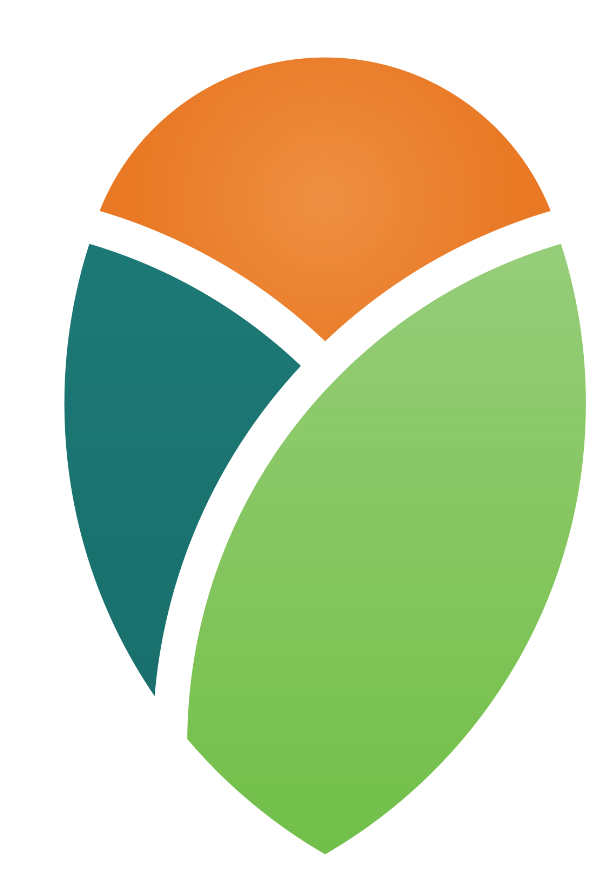 MANUAL DE PROCEDURĂPENTRUPRIMIREA, ANALIZA, EVALUAREA, SELECŢIA și MONITORIZAREA PROIECTELOR          V1.2F_VersiuneFinală /Aprobată23August 2017IntroducereManualul de procedură pentru selecţie proiecte, achiziții și plăți este un material de informare tehnică a beneficiarilor Fondului European Agricol pentru Dezvoltare Rurală (FEADR) prin Programul Naţional de Dezvoltare Rurală (PNDR)  , Axa LEADER şi constituie un Ghid de orientare  informativ în vederea depunerii cererilor de finanțare în cadrul Sub-măsurii 19.2, pentru măsurile prevăzute în Strategia de Dezvoltare Locală 2014-2020  (SDL )    elaborată de către Asociaţia “Grupul de Acţiune Locala Maramures Vest “ –GALMMVManualul de procedură prezintă regulile pentru pregătirea, întocmirea și depunerea proiectelor, precum și modalitatea de selecţie, aprobare şi derulare a proiectului dumneavoastră. În elaborarea Manualului de procedură și a Ghidurilor Solicitantului aferente măsurilor propuse în SDL, Asociația Asociaţia “Grupul de Acţiune Locala Maramures Vest “ –GALMMV  a avut în vedere inclusiv respectarea următoarelor aspecte: promovarea egalității dintre bărbați și femei și a integrării de gen, cât și prevenirea oricărei discriminări pe criterii de sex, origine rasială sau etnică, religie sau convingeri, handicap, vârstă sau orientare sexuală stabilirea unor criterii obiective în ceea ce privește selectarea operațiunilor, care să evite conflictele de interese, care garantează că cel puțin 50% din voturile privind deciziile de selecție sunt exprimate de parteneri din mediul privat și societatea civilă. Manualul de procedură, precum şi alte documentele anexate pot suferi rectificări din cauza modificărilor legislative naţionale şi comunitare sau procedurale – varianta actualizată urmând a fi publicată pe pagina de internet www.galmmv.ro “IMPORTANT!Reglementările legislației naționale și europene primează reglementărilor prezentului Manual de procedură.În situația  în care survin modificări în cadrul  unor acte normative în vigoare sau completărilor și modificărilor aduse acestora, personalul AFIR și al celorlalte organisme implicate în derularea Sub-măsurii 19.2   inclusiv GALMMV vor aplica prevederile legislației în vigoare, până în momentul modificării Manualului de procedură în conformitate cu acestea.”Cadru European pentru functionare GAL uri , Reg. UE 1305 art.32-35 si art.42-44Conform Fisei Masurii 19 LEADER , temeiul juridic pentru acesta o reprezinta : Prevederile Art.42-44 REG1305, in special art.43Respectiv :Art. 32-35 din Regulamentul (UE) Nr. 1303/2013 , in special art.34CAP.I. DEFINIȚII ȘI PRESCURTĂRIDefinitii Abordare „bottom up” (de jos în sus) - participarea activă a populației locale în procesul de planificare, luare a deciziilor și implementare a strategiilor necesare dezvoltării zonei;Acord – cadru de finanțare – document cadru încheiat între AFIR și beneficiarul fondurilor nerambursabile, care reglementează principiile generale de acordare a finanțării în cadrul Sub-măsurii 19.4 , până la finalul anului 2023, fără angajarea contabilă a valorii aferente funcționării GAL și animării teritoriului;Animator - persoana care identifică problemele din spațiul rural, propune soluții pentru rezolvarea lor, promovează oportunități de finanțare;Beneficiar – organizație publică sau privată care preia responsabilitatea realizării unui proiect și care a încheiat un Contract de finanțare cu AFIR, pentru accesarea fondurilor europene prin FEADR;Cofinanțare publică – reprezintă fondurile publice nerambursabile alocate proiectelor - aceasta este asigurată prin contribuția Uniunii Europene prin FEADR și a Guvernului României;Contract de Finanțare – document care reglementează acordarea fondurilor publice nerambursabile între AFIR și beneficiar, în cadrul Sub-măsurii 19.4 și în baza căruia se angajează, periodic, sumele aferente funcționării GAL și animării teritoriului;Eligibilitate – suma criteriilor pe care un beneficiar trebuie să le îndeplinească în vederea obținerii finanțării prin Măsurile/Sub-măsurile din FEADR;Eșantion – stabilirea unui segment de subiecți/beneficiari, în urma unor criterii prestabilite cu un scop bine definit;Fișa măsurii – reprezintă documentul care descrie motivația sprijinului financiar nerambursabil oferit, obiectivele măsurii, aria de aplicare și acțiunile prevăzute, tipul de investiții/servicii, menționează categoriile de beneficiari și tipul și intensitatea sprijinului;Grup de Acțiune Locală (GAL) – parteneriat public-privat alcătuit din reprezentanți ai sectoarelor public, privat și societatea civilă;LEADER – Măsură din cadrul PNDR ce are ca obiectiv dezvoltarea comunităților rurale ca urmare a implementării strategiilor elaborate de către GAL. Provine din limba franceză „Liaisons Entre Actions de Developpement de l’Economie Rurale” – „Legături între Acțiuni pentru Dezvoltarea Economiei Rurale”; Măsură – definește aria de finanțare prin care se poate realiza cofinanțarea proiectelor (reprezintă o sumă de activități cofinanțate prin fonduri nerambursabile);Ofițerul de proiect - Expertul căruia i s-a repartizat Contractul/Decizia de finanțare aferent/ă unui proiect şi care este responsabil cu primirea și verificarea administrativă a Dosarelor cererilor de plată, cu soluţionarea cererilor depuse de beneficiar pentru acel proiect (modificări Contracte/Decizii de finanțare, avizare dosare de achiziții etc., cu excepția verificărilor pe eșantion), precum şi cu întocmirea formularelor aferente fiecărei etape;Pista de audit – formular care oferă posibilitatea unei persoane să urmăreasca o etapă procedurală din momentul inițierii până în momentul în care se raportează rezultatele finale – reprezintă trasabilitatea operațiunilor;Reprezentantul legal – reprezentant al beneficiarului care semnează angajamentele legale, desemnat conform actelor constitutive/statutului beneficiarului;Strategie de Dezvoltare Locală - Document ce trebuie transmis de GAL-uri către Autoritatea de Management și va sta la baza selecției acestora. Prin acest document se stabilesc activitățile și resursele necesare pentru dezvoltarea comunităților rurale;Zi – zi lucrătoare.Prescurtari AFIR – Agenția pentru Finanțarea Investițiilor Rurale;CE SLIN – CRFIR/OJFIR – Compartimentul Evaluare, din cadrul Serviciului LEADER și Investiții Non-agricole - Centrul Regional pentru Finanțarea Investițiilor Rurale/Oficiul Județean pentru Finanțarea Investițiilor Rurale;CCFE – Compartimentul Contabilizare Fonduri Europene ;CI SLIN – CRFIR/OJFIR - Compartimentul Implementare, din cadrul Serviciului LEADER și Investiții Non-agricole -  Centrul Regional pentru Finanțarea Investițiilor Rurale/Oficiul Județean pentru Finanțarea Investițiilor Rurale;CJC – Compartimentul Juridic și Contencios ;CCFPP – Compartimentul Control Financiar Preventiv Propriu;CRFIR – Centrul Regional pentru Finanțarea Investițiilor Rurale din cadrul AFIR;DATLIN – Direcția Asistență Tehnică, LEADER și Investiții Non-agricole din cadrul AFIR;DCA – Direcția Control și Antifraudă din cadrul AFIR;DGA CRFIR – Director General Adjunct Centrul Regional pentru Finanțarea Investițiilor RuraleDGDR - AM PNDR – Direcția Generală Dezvoltare Rurală - Autoritatea de Management pentru Programul Național de Dezvoltare Rurală;FEADR – Fondul European Agricol pentru Dezvoltare Rurală;GAL- Grup de Actiune LocalaGALMMV Grupul de actiune Locala Maramures VestOJFIR – Oficiul Județean pentru Finanțarea Investițiilor Rurale din cadrul AFIR;DCP - Direcţia Coordonare Programe - AFIR;DGA ILINA – Director General Adjunct Infrastructură, LEADER și Investiții Non-agricole;DRP - Direcţia Relaţii Publice – AFIR;LEADER - Liaison Entre Actions de Développement de l'Économique Rurale ; Legaturi intre actiunile de dezvoltare a economiei rurale MADR – Ministerul Agriculturii și Dezvoltării Rurale;PNDR – Programul Național de Dezvoltare Rurală;SCP – Serviciul Contabilizare Plăți DECPFE -  Direcția Efectuare și Contabilizare Plăți Fonduri Europene ;SDL – Strategia de Dezvoltare Locală;SDL GALMMV –Strategia de Dezvoltare Locala a GALMMVSL – Serviciul LEADER din cadrul Direcției Asistență Tehnică, LEADER și Investiții Non-agricole  din cadrul AFIR;SLIN – CRFIR – Serviciul LEADER și Investiții Non-agricole din cadrul Centrului Regional pentru Finanțarea Investițiilor Rurale;SLIN – OJFIR – Serviciul LEADER și Investiții Non-agricole din cadrul Oficiului Județean pentru Finanțarea Investițiilor Rurale;SM – Serviciul Metodologie - AFIR;SMER - Serviciul Monitorizare, Evaluare, Raportare – AFIR.CAP.II.  LEGISLATIA APLICABILA2.1. Legislaţia europeanăTratatul privind aderarea Republicii Bulgaria şi a României la Uniunea Europeană ratificat prin Legea nr. 157/2005  ;  Regulamentul (UE) nr. 1303/2013 al Parlamentului European și al Consiliului de stabilire a unor dispoziții comune privind Fondul european de dezvoltare regională, Fondul social european, Fondul de coeziune, Fondul european agricol pentru dezvoltare rurală şi Fondul european pentru pescuit şi afaceri maritime, precum şi de stabilire a unor dispoziţii generale privind Fondul european de dezvoltare regională, Fondul social european, Fondul de coeziune şi Fondul european pentru pescuit şi afaceri maritime şi de abrogare a Regulamentului (CE) nr.1083/2006 al Consiliului și completările ulterioare; Regulamentul Delegat (UE) nr. 480/2014 al Comisiei de completare a Regulamentului (UE) nr. 1303/2013 al Parlamentului European și al Consiliului de stabilire a unor dispoziții comune privind Fondul european de dezvoltare regională, Fondul social european, Fondul de coeziune, Fondul european agricol pentru dezvoltare rurală și Fondul european pentru pescuit și afaceri maritime, precum și de stabilire a unor dispoziții generale privind Fondul european de dezvoltare regională, Fondul social european, Fondul de coeziune și Fondul european pentru pescuit și afaceri maritime;Regulamentul de punere în aplicare (UE) nr. 215/2014 al Comisiei de stabilire a normelor de aplicare a Regulamentului (UE) nr. 1303/2013 al Parlamentului European și al Consiliului de stabilire a unor dispoziții comune privind Fondul european de dezvoltare regională, Fondul social european, Fondul de coeziune, Fondul european agricol pentru dezvoltare rurală și Fondul european pentru pescuit și afaceri maritime, precum și de stabilire a unor dispoziții generale privind Fondul european de dezvoltare regională, Fondul social european, Fondul de coeziune și Fondul european pentru pescuit și afaceri maritime, în ceea ce privește metodologiile privind sprijinul pentru obiectivele legate de schimbările climatice, stabilirea obiectivelor de etapă și a țintelor în cadrul de performanță și nomenclatura categoriilor de intervenție pentru fondurile structurale și de investiții europene.Regulamentul (UE) nr. 1305/2013 al Parlamentului European și al Consiliului privind sprijinul pentru dezvoltare rurală acordat din Fondul european agricol pentru dezvoltare rurală (FEADR) şi de abrogare a Regulamentului (CE) nr. 1698/2005 al Consiliului, cu modificările și completările ulterioare;Regulamentul de punere în aplicare (UE) nr. 808/2014 al Comisiei de stabilire a normelor de aplicare a Regulamentului (UE) nr. 1305/2013 al Parlamentului European și al Consiliului privind sprijinul pentru dezvoltare rurală acordat din Fondul european agricol pentru dezvoltare rurală (FEADR);Regulamentul delegat (UE) nr. 807/2014 al Comisiei de completare a Regulamentului (UE) nr. 1305/2013 al Parlamentului European și al Consiliului privind sprijinul pentru dezvoltare rurală acordat din Fondul european agricol pentru dezvoltare rurală (FEADR) și de introducere a unor dispoziții tranzitorii;Regulamentul (UE) nr. 1306/2013 al Parlamentului European și al Consiliului privind finanțarea, gestionarea și monitorizarea politicii agricole comune și de abrogare a Regulamentelor (CEE) nr. 352/78, (CE) nr. 165/94, (CE) nr. 2799/98, (CE) nr. 814/2000, (CE) nr. 1290/2005 și (CE) nr. 485/2008 ale Consiliului.Regulamentul delegat (UE) nr. 907/2014 de completare a Regulamentului (UE) nr. 1306/2013 al Parlamentului European și al Consiliului în ceea ce privește agențiile de plăți și alte organisme, gestiunea financiară, verificarea și închiderea conturilor, garanțiile și utilizarea monedei euro;Regulamentul de punere în aplicare (UE) nr. 908/2014 al Comisiei din 6 august 2014 de stabilire a normelor de aplicare a Regulamentului (UE) nr. 1306/2013.Regulamentul (UE) nr. 834/2014 al Comisiei de stabilire a normelor pentru aplicarea cadrului comun de monitorizare și evaluare a PAC;Programul Național de Dezvoltare Rurală 2014 – 2020, aprobat prin Decizia de punere în aplicare a Comisiei Europene nr. C(2015)3508 din 26 mai 2015, cu modificările ulterioare.2.2. Legislaţia naţionalăHotărârea nr. 1185/2014 privind organizarea şi funcţionarea Ministerului Agriculturii şi Dezvoltării Rurale, cu modificările și completările ulterioare;Ordonanța de Urgență a Guvernului nr. 41/2014 privind înființarea, organizarea și funcționarea Agenției pentru Finanțarea Investițiilor Rurale, prin reorganizarea Agenției de Plăți pentru Dezvoltare Rurală și Pescuit, aprobată prin Legea nr. 43/2015, cu modificările și completările ulterioare.;Ordonanța Guvernului nr. 26/2000 cu privire la asociații si fundații, cu modificările ulterioare;Hotărârea Guvernului nr. 226/2015 privind stabilirea cadrului general de implementare a măsurilor programului naţional de dezvoltare rurală cofinanţate din Fondul European Agricol pentru Dezvoltare Rurală şi de la bugetul de stat, cu modificările și completările ulterioare;Ordonanța de urgență a Guvernului nr. 49/2015 privind gestionarea financiară a fondurilor europene nerambursabile aferente politicii agricole comune, politicii comune de pescuit şi politicii maritime integrate la nivelul Uniunii Europene, precum şi a fondurilor alocate de la bugetul de stat pentru perioada de programare 2014-2020 şi pentru modificarea şi completarea unor acte normative din domeniul garantării, aprobată cu modificărie prin Legea nr. 56/2016;Ordinul Ministrului Agriculturii si Dezvoltării Rurale nr. 1.571/2014 privind aprobarea Bazei de date cu preturi de referință pentru masini, utilaje si echipamente agricole specializate ce va fi utilizată în cadrul Programului Național de Dezvoltare Rurală, cu modificările și completările ulterioare;Legea nr. 98/2016 privind achiziţiile publice:Hotărârea Guvernului nr. 395/2016 pentru aprobarea Normelor metodologice de aplicare a prevederilor referitoare la atribuirea contractului de achiziţie publică/acordului-cadru din Legea nr. 98/2016 privind achiziţiile publice;Legea nr. 176/2010 privind integritatea în exercitarea funcţiilor şi demnităţilor publice, pentru modificarea şi completarea Legii nr. 144/2007 privind înfiinţarea, organizarea şi funcţionarea Agenţiei Naţionale de Integritate, precum şi pentru modificarea şi completarea altor acte normative;Hotărârea Guvernului nr. 1860/2006 privind drepturile şi obligaţiile personalului autorităţilor şi instituţiilor publice pe perioada delegării şi detaşării în altă localitate, precum şi în cazul deplasării, în cadrul localităţii, în interesul serviciului, cu modificările şi completările ulterioare;Hotărârea Guvernului nr. 518/1995 privind unele drepturi şi obligaţii ale personalului român trimis în străinătate pentru îndeplinirea unor misiuni cu caracter temporar, cu modificările şi completările ulterioare. 2.3. Legislatie/documente cadru pentru GAL MMVStatut Asociatie ONG GALMMV ; Înfiinţată prin Încheierea Civilă nr.10983 din 21.11.2012 , Înregistrată în Registrul Special al asociaţiilor şi fundaţiilor al Judecătoriei Baia Mare la numarul 87/11.12.2012Contract de finantare, Acord Cadru de Finantare Nr.C 1940 0026 01 16 6 26 75529/12.12.2016 ; Contract de Finantare Subsecvent nr.1 , Nr.C 1940 1026 01 16 6 26 75529/12.12.2016Strategia de dezvoltare Locala SDL GALMMV , selectata de MADR prin Raport Selectie 8 august 2016  , poz. 148Regulamente interne  ROF/ROIDocumente specifice implementarii sM 19.2 de la : https://portal.afir.info/informatii_generale_pndr_investitii_prin_pndr_m_19_leader_sm19_2_actiuni_in_strategia_de_dezvoltare_locala Orientări privind elaborarea Ghidurilor Solicitantului (GS) pentru măsurile incluse în Strategiile de Dezvoltare Locală , http://www.madr.ro/docs/dezvoltare-rurala/Axa_LEADER/2014-2020/Orientări-elaborarea-Ghidurilor-Solicitantului-SDL.pdf 2.4. Documente Strategice si de planificarePNDR 2020 ,  si versiunile ulterioare/ actualizari V51_Iunie2017Principalele documente cadru pentru acest Manual il reprezinta :Ghidurile si manualele de proceduri sM19.4 si sM 19.2 , publicate si in vigoare la data depunerii proiectelor , respectiv a actualizarilor prezentului manual , astfel :Submăsura 19.2 - Sprijin pentru implementarea acțiunilor în cadrul strategiei de dezvoltare localăSubmăsura 19.4 - Sprijin pentru cheltuieli de funcționare și animareCAP.III.ANIMARE_LANSARE_PRIMIRE_ANALIZA_EVALUARE_SELECTIE PROIECTE prin GALMMV3.1. Rolul GAL urilor  in Dezvoltarea Locala .Programul  LEADER În PNDR 2020 , versiunea 25oct2016  , pag.583 se precizeaza :Cele mai semnificative oportunități pentru LEADER se regăsesc în următoarele domenii de acțiune:  contribuția la diversificarea activităţilor economice non-agricole și încurajarea micilor întreprinzători din spaţiul LEADER;  crearea, îmbunătăţirea și diversificarea facilităţilor de dezvoltare economică, infrastructura fizică locală la scară mică, inclusiv broadband și a serviciilor de bază;  creșterea atractivităţii zonelor LEADER și diminuarea migraţiei populaţiei, în special a tinerilor;  îmbunătăţirea incluziunii sociale inclusiv în ce privește grupurile minoritare/ etnice, protejarea și conservarea patrimoniului natural și cultural rural  diversificarea ofertei turistice, încurajarea iniţiativelor de dezvoltare locală cu un grad ridicat de integrare socio-economică teritorială. GAL-urile reprezintă soluția concretă, transformarea în realitate a potențialului pe care comunitățile locale îl pot valorifica pentru a se putea înscrie în această nouă abordare a dezvoltării satului european, o abordare prin care se încurajează întoarcerea și/sau stabilirea tinerilor în teritoriul LEADER și dezvoltarea economică, socială și culturală a acestuia. Pentru a sprijini acest demers se pune accentul pe: stimularea parteneriatelor, transferul de cunoștințe și implementarea inițiativelor inovative, dar mai ales, pe implicarea reală a cetățenilor în deciziile strategice pe termen lung etc.Pentru a-şi atinge scopul pentru care au fost înfiinţate şi finanţate GAL urile trebuie să asigure  o bună implementare a programului LEADER sub egida PNDR în România , prin asigurarea de “Legături între acţiunile de dezvoltare a economiei rurale “, asigurând o sinergie şi o convergenţă a proiectelor către Obiectivele Strategiei Locale . Fig.1. Principiile LEADER  referinte pentru SDL GALMMV  , cap. Introductiv3.2. Flux Procedural pentru accesare fonduri PNDR prin GALMMVÎn diagrama următoare fig.1.  prezentăm paşii principali pe care trebuie să-i parcurgă GALMMV şi potenţialii beneficiari , pentru a accede la finanţările neramburabile specifice GALMMV prin PNDR.În fig.2. din acest document sunt prezentate mai detaliat fazele de primire-evaluare-selectie ale proiectelor depuse la apelurile de selecţie GALMMVFig.2. Flux procedural pentru accesare fonduri PNDR prin GALMMV3.3. Animare si documente de accesare GALMMV  va realiza activităţile de animare în teritoriu, în fiecare UAT partener după un calendar stabilit , aprobat şi publicat pe site ul www.galmmv. la http://galmmv.ro/evenimente-noi/, anunţ publicat în presă locală (comunicat de presă) şi  disponibil la solicitare prin email/ţel/fax la : http://galmmv.ro/contact/.În cadrul activităţilor de animare potenţialii beneficiari au posibilitatea să obţină primele informaţii şi documente , inclusiv pe DVD , despre paşii necesari accesării finanţărilor prin GALMMV , şi documentele pregătitoare aferente (Ghiduri , Anexe şi  Cereri de Finanţare ) .  Cererea de Finanţare şi anexele (Dosarul )  obligatorii constituie  Proiectul ce trebuie depus în perioadele numite Sesiuni de Finanţare , sesiuni care vor fi anunţate prin Apeluri de Selecţie deschise de GALMMV: http://galmmv.ro/apeluri-selectie/3.4. Lansare sesiuni de finantare/apeluri de selectie   Asociația Grupul de Acțiune Locală GALMMV  va elabora un Calendar estimativ anual  al lansării măsurilor prevăzute în SDL 2014 – 2020 selectată și autorizată de către DGDR AM PNDR, pentru fiecare an calendaristic. Pentru asigurarea transparenței, acesta va fi postat pe pagina web a GAL și afișat cel puțin la sediile OJFIR și CDRJ din Maramures si Satu Mare. Calendarul estimativ poate fi modificat, conform prevederilor din regulamentul de funcționare, cu cel puțin 5 zile înaintea începerii sesiunii, putând fi devansate sesiunile și modificate alocările, în sensul creșterii sau diminuării acestora.Primul Calendar general (2017_2020_2023) este publicat pe www.galmmv.ro la  Cap.VII – Plan de actiuni /cadru , modificabil pe perioada de implementare , motiv pentru care sugeram verificarea perioadica a noutatilor de pe site .În vederea deschiderii sesiunilor de primire a proiectelor, Asociația Grupul de Acțiune Locală GALMMV  va lansa pe plan local apeluri de selecție a proiectelor, conformpriorităților descrise în strategie. Acestea vor fi publicate /afișate:pe site-ul propriu www.galmmv.ro  la sectiunea  APELURI SELECTIE , VARIANTA DETALIATA pe site ul de facebook al GALMMV  (varianta simplificata)la sediul GALMMV din Oraş Tăuţii Măgherăuş , str. 1 , nr.194 , cam.15,Telefon 0262-293277, Fax 0262-293277,Cod poştal : 437345,  (în incinta Primăriei Tăuţii Măgherăuş) , jud. Maramureş , VARIANTA DETALIATAla sediile primăriilor partenere GAL (varianta simplificată);prin mijloacele de informare mass-media locale/regionale/naționale, după caz., pag.16. Apelurile de selecție se vor lansa cu minimum 30 de zile calendaristice înainte de data limită de depunere a proiectelor, în așa fel încât potențialii beneficiari să aibă timp suficient pentru pregătirea și depunerea acestora.Apelul de selecție se poate lansa cu minimum 10 zile calendaristice înainte de data limită de depunere a proiectelor numai în situația în care acest apel de selecție va conține toate prevederile și informațiile care au facut obiectul ultimului apel de selecție pe măsura respectivă, inclusiv punctajele pentru criteriile de selecție, cu excepția alocării financiare, fiind astfel respectat principiul transparenței.	Data lansării apelului de selecție este data deschiderii sesiunii de depunere a proiectelor la GAL.Apelurile se adresează solicitanților eligibili care sunt interesați de elaborarea și implementarea unor proiecte care răspund obiectivelor și priorităților din SDL.Apelurile de selecție pot fi prelungite cu aprobarea Adunării Generale a GAL/Consiliului Director al GAL, în conformitate cu procedurile interne ale GAL. Anunțul privind prelungirea trebuie să se facă numai în timpul sesiunii în derulare, nu mai târziu de ultima zi a acestei sesiuni.Atunci când se prelungește apelul de selecție, valoarea maximă nerambursabilă care poate fi acordată pentru finanțarea unui proiect nu poate fi modificată (în sensul creșterii/diminuării).De asemenea, nu este permisă nicio altă modificare în conținutul apelului de selecție pe perioada de depunere a proiectelor (inclusiv pe durata prelungirii), pentru a se respecta principiul egalității de șanse între solicitanți.Asociaţia Grupul de Acţiune Locală GALMMV  va lansa anunțuri de deschidere a sesiunilor de primire a proiectelor, finanțate prin măsurile din Strategia de Dezvoltare Locală 2014 – 2020 selectată și autorizată de către DGDR AM PNDR.Varianta detaliată a apelurilor de selecție va cuprinde minim următoarele informații:Data lansării apelului de selecție;Data limită de depunere a proiectelor;Locul și intervalul orar în care se pot depune proiectele;Fondul disponibil – alocat în acea sesiune, cu următoarele precizări:Suma maximă nerambursabilă care poate fi acordată pentru finanțarea unui proiect;Valoarea maximă eligibilă (sumă nerambursabilă) nu poate depăși 200.000 de euro/proiect și va respecta cuantumul maxim prevăzut în fișa tehnică a măsurii din SDL, dacă acesta este mai mic de 200.000 de euro si obligatoriu mai mare de 5.000  de euro;Intensitatea sprijinului nu poate depăși intensitatea aprobată de către DGDR AM PNDR pentru măsura în cauză, prin aprobarea SDL. Pentru măsurile care se regăsesc în obiectivele măsurilor de dezvoltare rurală (măsurile/sub-măsurile Regulamentului(UE) nr. 1305/2013) , intensitatea sprijinului nu poate depăși limita maximă prevăzută în Anexa nr. II la Regulamentul antemenționat. Pentru măsurile cu sprijin forfetar, valoarea sumei nu va depăși limitele cuantumului stabilit în PNDR pentru aceleași tipuri de operațiuni la care se aplică acest tip de sprijin.Modelul de cerere de finanțare pe care trebuie să-l folosescă solicitanții (versiune editabilă);Documentele justificative pe care trebuie să le depună solicitantul odată cu depunerea proiectului în conformitate cu cerințele fișei măsurii din SDL și ale Ghidului solicitantului elaborat de către GAL pentru măsura respectivă. Se vor menționa și documentele justificative pe care trebuie să le depună solicitantul în vederea punctării criteriilor de selecție; Cerințele de conformitate și eligibilitate pe care trebuie să le îndeplinească solicitantul, inclusiv metodologia de verificare a acestora; Procedura de selecție aplicată de Comitetul de Selecție al GAL; Criteriile de selecție cu punctajele aferente, punctajul minim pentru selectarea unui proiect și criteriile de departajare ale proiectelor cu același punctaj, inclusiv metodologia de verificare a acestora. Punctajele aferente fiecărui criteriu de selecție se stabilesc cu aprobarea Adunării Generale a Asociaților/Consiliului Director (AGA/CD); Data și modul de anunțare a rezultatelor procesului de selecție (notificarea solicitanților, publicarea Raportului de Selecție); Datele de contact ale GAL unde solicitanții pot obține informații detaliate; Alte informații pe care GAL le consideră relevante (ex.: Model de Declarație prin care beneficiarul se angajează să raporteze către GAL toate plățile autorizate și rambursate în cadrul proiectului selectat, ce vor fi efectuate de AFIR către beneficiar. Raportarea se va realiza după primirea de la CRFIR a Notificării beneficiarului cu privire la confirmarea plății, în maximum 5 zile de la data efectuării plății). Aceste informații vor fi prezentate de către GAL în apelurile de selecție – varianta detaliată, publicată pe pagina de internet a GAL-ului și disponibilă pe suport tipărit la sediul GAL.3.5. Depunerea Proiectelor/ Cererea de Finantare Potențialul beneficiar depune proiectul sub forma cererii de finanțare și a documentelor anexă, atașate cererii de finanțare. Pentru proiectele de investiții sau cu sprijin forfetar se vor folosi formularele-cadru de cereri de finanțare specifice măsurilor din PNDR ale căror obiective/priorități corespund/sunt similare informațiilor prezentate în fișa tehnică a măsurii din SDL, adaptate de GAL și postate pe site-ul GAL, la momentul lansării apelului de selecție, ca anexă la Ghidul solicitantului. Pentru proiectele de servicii, se va utiliza formularul - cadru de cerere de finanțare prezentat în capitolul Formulare din Manualul de procedură pentru Submăsura 19.2. Cererea de Finanțare trebuie însoțită de anexele prevăzute în formularul – cadru. Anexele Cererii de Finanțare fac parte integrantă din aceasta. Completarea Cererii de Finanţare, inclusiv a anexelor acesteia, se va face conform modelului standard. Modificarea modelului standard (eliminarea, renumerotarea secţiunilor, anexarea documentelor suport în altă ordine decât cea specificată etc.) poate conduce la respingerea Dosarului Cererii de Finanţare pe motiv de neconformitate administrativă. Cererea de Finanţare trebuie redactată pe calculator, în limba română. Nu sunt acceptate Cereri de Finanţare completate de mână. Cererea de Finanțare trebuie completată într-un mod clar și coerent pentru a înlesni procesul de evaluare a acesteia. În acest sens, se vor furniza numai informațiile necesare și relevante, prin care va preciza modul în care va fi atins obiectivul proiectului prin activitățile propuse, avantajele ce vor rezulta din implementarea acestuia şi în ce măsura proiectul contribuie la realizarea obiectivelor strategiei, rezultatele preconizate și bugetul propus prin proiect. Bugetul Cererii de Finanțare va fi întocmit în Euro. Dosarul Cererii de Finanțare, odată finalizat, se multiplică în două exemplare ORIGINALE de către solicitant. Dosarele vor fi legate  sau compactate prin spiralare sau capsare pentru a se evita pierderea de pagini .Originalul și o copie a acestuia se depun împreună cu formatul electronic (DVD/ CD ROM – 2 exemplare , in Plic  cu Inscrierea Titlului Proiectului si Beneficiarului ). La dosarul Cererii de Finanţare, alături de forma electronică a acesteia, se mai ataşează şi copia scanată a documentelor anexă menţionate în Cererea de Finanţare.Dosarele Cererilor de Finanțare vor fi depuse personal de către reprezentantul legal al solicitantului, asa cum este precizat în formularul Cererii de Finanțare, sau de o altă persoană împuternicită de acesta prin procură notarială (în original), la sediul GAL, înaintea datei-limită de depunere, specificată în anunțul de deschidere a sesiunii de primire de Cereri de Finanțare.Solicitantul trebuie sa depună Cererea de Finanțare împreună cu toate anexele completate în 2 exemplare (un original și o copie). Exemplarele vor fi marcate clar, pe copertă, în partea superioară dreaptă, cu „ORIGINAL”, respectiv „COPIE”. Solicitantul trebuie să se asigure că ramâne în posesia unui exemplar ORIGINAL  complet al Dosarului Cererii de Finanțare în afara celor două exemplare pe care le depune la GAL.Dosarul va fi insotit de o adresa de inaintare , pe care va fi inscris la depunere  si nr. de intrare la GALMMV pentru referinte ulterioare , respectiv Numarul din Registrul de Proiecte al GAL MMV.3.5.1. Cererea de Finantare/Tipuri de proiecteLa GALMMV pot fi depuse proiecte   în cadrul Sub-măsurii 19.2 se pot încadra în una dintre următoarele categorii: proiecte de investiții, respectiv investiții în infrastructură, investiții în sectoarele agricol și forestier, investiții non-agricole;  proiecte cu sprijin forfetar (domeniul agricol și non-agricol), în cadrul cărora sprijinul se acordă în tranșe cu o valoare prestabilită (nominal sau procentual), în funcție de specificul fiecărei măsuri; proiecte de servicii, respectiv proiecte care vizează operațiuni necorporale precum organizarea de evenimente, instruiri, formare profesională, informare etc.; proiecte mixte (investiții și servicii), care vor fi gestionate ca proiecte de investiții, întrucât existența unei componente de investiții conduce la obligația menținerii obiectivelor investiției pentru o perioadă minimă, stabilită în cadrul de implementare național (de ex. proiecte de cooperare). Atenție! Pentru determinarea tipului de proiect, se vor analiza: - fișa tehnică a măsurii din cadrul SDL; - cererea de finanțare utilizată pentru depunerea proiectului. Cererea de finanțare utilizată pentru depunerea proiectului va fi stabilită de GAL, în funcție de obiectivele măsurii din SDL, în conformitate cu Anexa 1 -„Corelarea tipurilor de acțiuni eligibile în cadrul Sub-măsurii 19.2 cu modelul-cadru de cerere de finanțare specifică măsurilor clasice finanțate prin PNDR 2014-2020 în funcție de obiectivul proiectului și tipul de beneficiar“ la Ghidul de implementare. Modelul-cadru de cerere de finanțare va fi adaptat în funcție de condițiile descrise în fișa măsurii din SDL și prevederile aplicabile tipurilor de operațiuni descrise în prezentul Ghid.Pentru proiectele de servicii  pag 5:  Localizarea proiectului trebuie să fie pe teritoriul GAL; Pentru anumite proiecte de servicii (ex.: formare profesională, informare, organizare evenimente etc.), cheltuielile pot fi eligibile și pentru acțiuni realizate în afara teritoriului GAL (numai pe teritoriul României), dacă beneficiul sprijinului se adresează teritoriului GAL. Serviciile de formare pot fi realizate exclusiv pe teritoriul județului/județelor de care aparține GAL sau în județele limitrofe acestuia/acestora.  pentru proiecte cu obiective care se încadrează în prevederile Regulamentului (UE) nr.1305/2013  la următoarele articole: art. 14 (cu excepția schimburilor pe termen scurt la nivelul conducerii exploatațiilor și pădurilor, precum și pentru vizite în exploatații și păduri),art. 20 (1) litera (a) și art. 35:  Solicitantul are prevăzut în obiectul de activitate activități specifice domeniului;  Solicitantul nu este în stare de faliment ori lichidare;  Solicitantul dispune de capacitate tehnică și financiară necesare derulării activităților specifice;  În Cererea de finanțare beneficiarul trebuie să demonstreze prin activitățile propuse și cerințele formulate pentru resursele umane alocate acestora, oportunitatea și necesitatea proiectului; art. 16 – Scheme de calitate pentru produse agricole și alimentare:  Pentru participarea pentru prima dată la o schemă de calitate, beneficiarii sprijinului sunt fermieri (cu excepția persoanelor fizice neautorizate) sau grupuri de fermieri legal constituite care îşi desfăşoară activitatea agricolă pe teritoriul României;  Sprijinul în cadrul acestei măsuri poate acoperi, de asemenea, costuri care decurg din activități de informare și promovare puse în aplicare de grupuri de producători pe piața internă, privind produse care fac obiectul unei scheme de calitate care beneficiază de sprijin în conformitate cu prevederile art. 16 alin. (1);  Solicitantul va face dovada respectării specificațiilor schemei;  Solicitantul participă pentru prima dată la o schemă de calitate stabilită pe baza legislației europene sau naţionale;  Solicitantul trebuie să îndeplinească condiţia de fermier activ conform articolului 9 din Regulamentul (UE) nr. 1307/2013 ; pag.621 Solicitantul trebuie să respecte toate cerințele în vigoare referitoare la schema pentru care acesta aplică;  Schema pe care aplică fermierul sau grupul de fermieri este certificată în conformitate cu legislația specifică națională/europeană în vigoare;  Pentru activitățile de promovare, este necesară prezentarea unui program de promovare, care include un plan de informare defalcat pe acțiuni, mijloace și perioade, precum și activităţi de promovare cu rezultate scontate pentru proiectul depus;  Activităţile de promovare și informare pe piaţa europeană sunt eligibile pentru sprijin, cu excepția activităților de informare/promovare a vinurilor de calitate, finanţate din fonduri F.E.G.A.;  Sprijinul pentru participarea pentru prima dată la sistemele de calitate este de maximum 3000 euro/exploatație/an;  Sprijinul pentru activitățile de informare și promovare este de maximum 70% din totalul costurilor eligibile;  Nu se acordă sprijin pentru acțiunile de informare și de promovare referitoare la mărci comerciale. Pentru proiectele de investiții/cu sprijin forfetar: Proiectele depuse în cadrul Sub-măsurii 19.2 vor respecta criteriile de eligibilitate aplicabile proiectelor de investiții și cu sprijin forfetar, conform regulamentelor europene, cadrului național de implementare și capitolului 8.1 din PNDR. Acestea vor fi verificate de către AFIR în baza fișelor de evaluare generală a proiectului (formular E1.2L), ale căror obiective/priorități corespund/sunt similare informațiilor prezentate în fișa tehnică a măsurii din SDL selectată de către DGDR AM PNDR, cu următoarele mențiuni:  Investiția, respectiv toate cheltuielile proiectului trebuie să se realize pe teritoriul GAL; Pentru proiectele de investiții/cu sprijin forfetar, în cazul în care proiectul este amplasat atât pe teritoriul GAL, cât și în zona adiacentă acestuia, finanțarea proiectului este eligibilă cu condiția ca solicitantul să aibă sediu sau punct de lucru pe teritoriul acoperit de GAL, investiția să se realizeze pe teritoriul GAL și ponderea cea mai mare a exploatației agricole (suprafața agricolă/numărul de animale) să se afle pe teritoriul GAL.Mai multe informatii despre proiectele de invetitii/ sprijin forfetar la : , pag.7-11.3.6. Procesarea  cererilor de finantare 3.6.1. Primirea si verificarea proiectului (Dosarul Cererii de Finantare) Cererile de Finanțare se depun la sediul Asociaţiei GALMMV, Oraş Tăuţii Măgherăuş , str. 1 , nr.194 , cam.15 (în incinta Primăriei Tăuţii Măgherăuş), Maramures, Romania , cod poştal 437345 , in perioada Sesiunii de Finantare/Apelului de selectie proiecte.Un expert din cadrul GAL înregistrează Cererea de Finanțare (CF)  în Registrul de Intrări/Ieșiri și înaintează documentația primită pentru verificare, experţilor angajaţi. Verificarea Cererii de Finanțare se realizează conform Fișei generale de evaluare a conformitatii (Formular GALMMV).Fig.3. Primirea si verificarea proiectului la GALMMV (Conformitate, eligibilitate, selectie) 3.6.2. Analiza proiectelor Pasii urmatori parcursi de Proiect sunt prezentati in continuare , conform cu  Cap. IX. Din SDL , publicata  la : http://galmmv.ro/wp-content/uploads/2017/05/GALMMV2020_Finala_cap11.pdfEste prezentata in continuare o imagine sintetica a procesului de primire analiza, evaluare si selectia a proiectelor , asa cum a fost prezentata in  SDL  :Fig.4. Procedura Analiza-Evaluare_Selectie Proiecte GALMMV conform SDL Obs.1, Comitet selecţie  cap. Ix. Pag. 1 si 2 : La selecţia proiectelor se va aplica regulă „dublului cvorum”, respectiv pentru validarea voturilor, este necesar ca în momentul selecţiei să fie prezenţi cel puţin 50% din membrii comitetului de selecție, din care peste 50% să fie din mediul privat şi societate civilă. Dacă unul dintre proiectele depuse pentru selecție aparține unuia dintre membrii comitetului de selecție, persoana/organizația în cauză nu are drept de vot și nu va participa la întâlnirea comitetului respectiv.Obs.2. Detalierea procedurilor de evaluare şi selecţie este făcută în ROF, cap.Regulament Funcţionare pentru Comitet Selecţie şi Comisia de Soluționare a Contestaţii.3.6.3. Procedura de evaluare a proiectelorToate proiectele depuse într-o lună calendaristică se vor evalua în maxim următoarele 2 luni de către angajații responsabili, conform fișelor postului. În situația organizării unor sesiuni de depunere continuă pe măsuri, în care condițiile de aplicare nu se schimbă pe durata sesiunii, primirea proiectelor, verificarea condițiilor de eligibilitate și a criteriilor de selecție, precum și verificarea proiectelor se va realiza pe etape lunare (pentru proiectele depuse în cursul unei luni).Cele două persoane – Expert 1 (Expert evaluare) și Expert 2 (Expert monitorizare) care se vor ocupa de evaluarea proiectelor vor prelua toate proiectele depuse în luna anterioară în primele cinci zile lucrătoare ale următoarei luni, astfel: În funcție de tipul proiectelor, se va efectua vizită pe teren de către experții evaluatori; Experții evaluatori 1 și 2 vor completa Fișa de evaluare generală a proiectului și Fișa de verificare pe teren (dacă este cazul), asigurându-se astfel principiul „4 ochi”Dacă există divergențe între experți, acestea se supun evaluării/analizei Comitetului de Selectie  GALMMV , care are drept decizional. Pentru precizări privind decizia sa, acesta va completa Observațiile din Fișa de evaluare generală a proiectului. Expertul 1 va întocmi dosarul administrativ care va avea același număr cu numărul de înregistrare al cererii de finanțare, o copertă și un opis. Dosarul administrativ va cuprinde: pista de audit; fișa de evaluare generală a proiectului; fișa de solicitare a informațiilor suplimentare; fișa de verificare în teren; raportul asupra verificării în teren.Evaluarea proiectelor constă în: verificarea administrativă a Cererii de Finanțare (conformitatea) verificarea criteriilor de eligibilitate;  verificarea criteriilor de selecție;  verificarea bugetului indicativ al proiectului; Cei trei pasi principali : conformitatea, eligibilitatea si selectia se vor realiza prin completarea  celor 3 formulare standard ale GALMMV , formulare aprobate de AFIR , pe modele specifice fiecarei Masuri Locale , anexate la fiecare Ghid al Solicitantului .Ex. La : http://galmmv.ro/ghiduri/Verificarea criteriilor de eligibilitate si selecțieCriteriile de eligibilitate  vor fi preluate din fișa tehnică a măsurii din SDL aprobată de către DGDR AM PNDR, cu completări dinManualul de Procedură SM 19.2 versiunea 02 Cap 7.3 verificarea elegibilității.Criteriile de selecție vor fi preluate din fișa tehnică a măsurii din SDL aprobată de către DGDR AM PNDR. Acestea vor fi detaliate în Ghidurile Solicitantului aferente fiecărei măsuri din SDL.Verificarea criteriilor de selecțiePentru ca fiecare proiect finanțat să contribuie la atingerea obiectivelor SDL se vor respecta criteriile de selecție incluse în Ghidul solicitantului aferent fiecărei măsuri din cadrul SDL. Pentru toate proiectele depuse în cadrul Sub-măsurii 19.2 se vor respecta prevederile aplicabile (în funcție de tipul de proiect) din cadrul HG nr. 226/2015 , cu modificările și completările ulterioare . Comitetul de selecție al GAL se va asigura de faptul că proiectul ce urmează a primi finanțare se regăsește în obiectivele propuse în SDL și se încadrează în planul financiar al GAL și, de asemenea, de faptul că implementarea proiectului reprezintă o prioritate în vederea implementării strategiei. Proiectele care nu corespund obiectivelor și priorităților stabilite în SDL pe baza căreia a fost selectat GAL, nu vor fi selectate în vederea depunerii la AFIR.Experții vor acorda punctajul fiecărui proiect eligibil în funcție de criteriile de selecție stabilite în Ghidurile Solicitantului. În urma finalizării evaluării proiectelor conforme și eligibile, experții vor întocmi Raportul de Evaluare. Selecția proiectelor eligibile se face în ordinea descrescătoare a punctajului de selecţie. În cazul proiectelor cu acelaşi punctaj, departajarea acestora va fi realizată conform criteriilor specificate în Ghidurile Solicitantului aferente fiecărei măsuri.Verificarea bugetului indicativ al proiectului Verificarea bugetului indicativ al proiectului constă în:Asigurarea că toate costurile propuse pentru finanţare sunt eligibile şi calculele sunt corecte iar Bugetul indicativ este structurat pe capitole şi subcapitole. Verificarea corectitudinii informaţiilor furnizate în cadrul bugetului indicativ din cererea de finanţare şi dacă acestea sunt în conformitate cu devizul general devizele pe obiect precizate în Studiul de Fezabilitate /Documentaţia de Avizare pentru Lucrări de Intervenţii. Verificarea corectitudinii ratei de schimb. Rata de conversie între Euro şi moneda naţională pentru Romania este cea publicată de Banca Central Europeana pe Internet la adresa : <http://www.ecb.int/index.html> din data întocmirii Studiului de fezabilitate/ Documentația de Avizare a Lucrărilor de Intervenții.  Se verifică dacă cheltuielile eligibile propuse sunt cheltuieli aferente acțiunilor eligibile prevăzute în Fișa măsurii de servicii din SDL și preluate în Ghidul Solicitantului. Se verifică încadrarea costurilor în limitele impuse și încadrarea corectă a cheltuielilor. Se va verifica respectarea intensității sprijinului și a valorii maxime nerambursabile a proiectului, conform prevederilor fișei tehnice a măsurii din SDL.Solicitare informații suplimentare Solicitarea acestor informații suplimentare se face de către experți , în baza unei „Fișe de solicitare a informațiilor suplimentare” care este transmisă solicitantului (prin e-mail, fax sau poștă), după finalizarea verificării administrative. Solicitantul trebuie să confirme primirea documentului „Fişa de solicitare a informaţiilor suplimentare” prin e-mail şi în termen de 5 zile de la confirmarea de primire, să prezinte documentele solicitate, refăcute sau completate. Clarificările admise de GAL vor face parte integrantă din Cererea de Finanțare. În situația în care clarificările nu răspund cerințelor administrative, Cererea de Finanţare va fi respinsă de către GAL și se va notifica solicitantul în acest sens.Verificarea pe teren a Cererilor de Finanțare : Verificarea se efectuează de către experți, scopul fiind de a controla concordanța datelor și informațiilor cuprinse în anexele tehnice și administrative ale Cererii de Finanțare cu elementele existente pe amplasamentul propus. Expertul compară criteriile de eligibilitate pe baza documentelor (etapa verificării administrative) cu realitatea, pentru a se asigura de corectitudinea încadrării în criteriile de eligibilitate.Pentru fiecare vizita in teren se va intocmi de catre expertii GALMMV o fisa de verificare in teren.3.7. Selecţia proiectelor Selecția proiectelor se face aplicând regula de „dublu cvorum”, respectiv pentru validarea voturilor, este necesar ca în momentul selecției să fie prezenți cel puțin 50% din membrii Comitetului de Selecție, din care peste 50% să fie din mediul privat și societatea civilă, organizațiile din mediul urban reprezentând mai puțin de 25%. Pentru transparența procesului de selecție a proiectelor, la aceste selecții va lua parte și un reprezentant al Ministerului Agriculturii și Dezvoltării Rurale, din cadrul Compartimentului de Dezvoltare Rurală de la nivel regional aflat în subordinea MADR. ATENŢIE! Toate activităţile pe care solicitantul se angajează să le efectueze prin investiţie, atât la faza de implementare a proiectului cât şi în perioada de monitorizare, activităţi pentru care cererea de finanţare a fost selectată pentru finanţare nerambursabilă, devin condiţii obligatorii.Dacă în perioada de implementare sau în cea de monitorizare, se constată că aceste condiţii nu mai sunt îndeplinite de către proiect sau beneficiar, plăţile vor fi sistate, contractul de finanţare va fi reziliat şi toate plăţile efectuate de AFIR până la momentul constatării neregularităţii vor fi încadrate ca debite în sarcina beneficiarului, la dispoziţia AFIR.3.7.1. Rapoartele de selecție Rapoartele se întocmesc de către Expertul 2, care primește de la Expertul 1 lista cererilor de finanțare verificate și întocmește Rapoartele de selecție intermediare pentru fiecare măsură la care adaugă Cererile de Finanțare. Acestea vor fi selectate de către un Comitet de Selecție, format din membrii  parteneriatului. La selecția proiectelor, se va aplica regula „dublului cvorum”, respectiv pentru validarea voturilor, este necesară prezența a cel puțin 50% din parteneri, din care peste 50% să fie din mediul privat și societate civilă, organizațiile din mediul urban reprezentând mai puțin de 25%. După ședința Comitetului de Selecție, Expertul 2 întocmește Rapoartele de selecție finale pentru fiecare măsură. Rezultatele procesului de selecție se consemnează în Raportul de selecție. Acesta va fi semnat de către toți membrii prezenți ai Comitetului de Selecție (reprezentanți legali sau alte persoane mandatate în acest sens de către respectivele entități juridice, în conformitate cu prevederile statutare), specificându-se apartenența la mediul privat sau public – cu respectarea precizărilor din PNDR, ca partea publică să reprezinte mai puțin de 50%, iar organizațiile din mediul urban să reprezinte mai puțin de 25%. De asemenea, Raportul de selecție va prezenta semnătura reprezentantului CDRJ, care supervizează procesul de selecție. Avizarea Raportului de selecție de către reprezentantul CDRJ reprezintă garanția faptului că procedura de selecție a proiectelor s-a desfășurat corespunzător și s-au respectat principiile de selecție din fișa măsurii din SDL, precum și condițiile de transparență care trebuiau asigurate de către GAL. Raportul de selecție va fi datat, avizat și de către Președintele GAL/Reprezentantul legal al GAL sau de un alt membru al Consiliului Director al GAL mandatat în acest sens. Toate verificările efectuate de către evaluatori vor respecta principiul de verificare “4 ochi”, respectiv vor fi semnate de către doi experți. Fiecare persoană implicată în procesul de evaluare și selecție a proiectelor de la nivelul GAL (evaluatori, membrii Comitetului de Selecție și membrii Comisiei de soluționare a contestațiilor) are obligația de a respecta prevederile OUG nr. 66/2011, cu modificările și completările ulterioare referitoare la evitarea conflictului de interese și prevederile Cap. XII al SDL – ”Descrierea mecanismelor de evitare a posibilelor conflicte de interese conform legislației naționale”. În acest sens, premergător procesului de evaluare și selecție, persoanele de la nivelul GAL (inclusiv experții cooptați, în cazul externalizării serviciilor de evaluare) implicate în acest proces vor completa o declarație pe proprie răspundere privind evitarea conflictului de interese, în care trebuie menționate cel puțin următoarele aspecte: - Numele și prenumele declarantului; - Funcția deținută la nivel GAL (nu se aplică în cazul externalizării); - Rolul în cadrul procesului de evaluare; - Luarea la cunoștință a prevederilor privind conflictul de interese, așa cum este acesta prevăzut la art. 10 și 11 din OUG nr. 66/2011, Secțiunea II – Reguli în materia conflictului de interes ;Asumarea faptului că în situația în care se constată că această declaraţie nu este conformă cu realitatea, persoana semnatară este pasibilă de încălcarea prevederilor legislaţiei penale privind falsul în declaraţii. Dacă pe parcursul implementării strategiei, în cadrul procesului de evaluare și selecție la nivelul GAL a unor proiecte, apar situații generatoare de conflict de interese, expertul GAL/expertul cooptat este obligat să se abțină de la luarea deciziei sau participarea la luarea unei decizii și să informeze managerul GAL, în vederea înlocuirii cu un alt expert evaluator. Dacă, în urma verificărilor ulterioare, realizate de departamentele AFIR/DGDR AM PNDR/MADR se constată că nu s-au respectat regulile de evitare a conflictului de interese, așa cum sunt definite în legislația în vigoare, proiectul respectiv va fi declarat neeligibil, iar dacă a fost finanțat se va proceda la recuperarea sumelor conform legislației în vigoare.3.7.2. Componența Comitetului de SelecțieTabel cu componența Comitetului de Selectie:Tab.20. Comitetul de selectie GALMMVTab.21. SupleantiRegulamentul Comisiei este cuprins integral in ROF_GALMMV_2017 , pag.19-24 , si poate fi consultat pe site www.galmmv.ro3.7.3. Contestații Solicitanţii ale căror proiecte au fost declarate neeligibile sau au fost declarate eligibile şi neselectate, pot depune contestaţii la sediul GAL în maximum 5 zile lucrătoare de la data primirii notificării sau în maximum 5 zile lucrătoare de la data publicării Raportului de Selecţie pe pagina de web www.galmmv.roContestaţiile trimise după expirarea termenului prevăzut vor fi respinse.Contestaţiile, semnate de solicitanți, se depun la sediul GAL Maramureș Vest sau se transmit prin poștă/curierat la adresa: Oraș Tăuții Măgherăuș, Str. 1, Nr 194, cam. 15 Jud. Maramureș sau prin e-mail, scanate, la adresa secretariat@maramures-vest.roObiectul contestaţiei va fi strict legat de Cererea de Finanţare depusă de solicitant.În acest sens, se pot contesta motivele pentru declararea neeligibilității sau punctajul acordat unuia sau mai multor criterii de selecție.Soluționarea contestațiilor se va realiaza, în termen de 10 zile, de către Comisia de Soluţionare a Contestaților care este constituită din 3 membri - un reprezentant al sectorului public și 2 reprezentanți ai sectorului privat și socității civile.După analizarea tuturor contestațiilor depuse, Comisia de Soluționare a Contestațiilor întocmește Raportului Final de soluționare a contestațiilor, Comitetul de Selecție a proiectelor parcurge procedura de selecție a cererilor de finanțare.Perioada de elaborare a Raportului de solutionare a contestațiilor este de 2 zile lucrătoare de la data finalizării contestației și de 12 zile lucrătoare de la data depunerii contestatiei.3.7.4. Rapoarte finale de selecție După încheierea procesului de evaluare și a etapei de soluționare a contestațiilor (dacă este cazul) Comitetul de Selecție va întocmi un Raport Final de Selecție în care vor fi înscrise proiectele retrase, cele neeligibile, cele eligibile neselectate și cele eligibile selectate, valoarea acestora și numele solicitanților, cu evidențierea celor selectate în urma soluționării contestațiilor. Raportul Final de Selecție va fi semnat și aprobat de către toți membrii prezenți ai Comitetului de Selecție și publicat pe pagina proprie de web și afișat la sediul GAL în maxim 30 de zile de la închiderea sesiunii de depunere. Toate verificările efectuate de către angajații GAL vor respecta principiul de verificare „4 ochi”, respectiv vor fi semnate de către 3 angajați – un angajat completează/intocmeste , un angajat care verifică , unul care aproba (de regula managerul GALMMV )  si un organism de suprvizare (Comisie Selectie/Contestatii , Colegiul Director al GALMMV sau Adunarea Generala a Asociatilor – dupa caz) Toate fișele de verificare vor fi semnate numai de către angajații GAL, chiar dacă pentru efectuarea verificărilor aceștia au beneficiat de consultanță sau suport tehnic extern.3.7.5.Conflictul  de interese  Conform cu SDL GALMMV , cap. XII  :Descrierea mecanismelor de evitare a posibilelor conflicte de interese conform legislației naționaleÎn Strategia de Dezvoltare GALMMV 2014-2020 prin ROF 2016 se prevăd mecanisme de evitare a conflictelor de interese potenţiale şi a incompatibilităţilor conform cu legislaţia europeană şi naţională.Conform Ordinului 567-19.06.2013 a MFE pentru aprobarea codului de conduită privind evitarea situaţiilor de incompatibilitate şi conflict de interese de către personalul implicat în gestionarea programelor finanţate din fonduri europene nerambursabile, s-au identificat următoarele situaţii potenţial generatoare de conflicte de interese şi incompatibilităţi, precum şi soluţiile pentru evitarea şi sancţionarea acestora conform normelor aprobate prin HG nr. 875/2011  3.8. Proiecte selectateAFIR va lansa un anunț de deschidere a sesiunii continue de primire de cereri de finanțare, finanțate prin Submăsura 19.2, care va fi publicat pe site-ul AFIR (www.afir.info ). Acesta va cuprinde informațiile prevăzute în cadrul Manualului de procedură pentru implementarea Submăsurii 19.2. Lansarea sesiunii de depunere a cererilor de finanțare a proiectelor se stabilește în corelare cu respectarea unui termen de cel puțin 7 zile calendaristice de la publicarea pe site-ul AFIR a Ghidului de implementare și a documentelor de procedură aferente, aprobate prin OMADR. Cererile de Finanțare selectate de GAL vor fi depuse la nivelul SLIN-OJFIR. Experții SLIN-OJFIR verifică dacă solicitantul a folosit modelul-cadru de formular corespunzător Cererii de Finanțare specifică măsurii din PNDR ale cărei obiective/priorități corespund/sunt similare proiectului propus, raportat la tipul de beneficiar, conform Anexei I Ghidului de implementare a Sub – măsurii 19.2 și transmit Cererile de Finanțare către serviciile de specialitate responsabile din cadrul structurilor teritoriale ale AFIR, respectiv: √la nivelul CRFIR se vor verifica proiectele cu construcții – montaj (indiferent de tipul de beneficiar), precum și proiectele de investiții aferente beneficiarilor publici;√ la nivelul OJFIR se vor verifica proiectele cu achiziții simple (fără construcții – montaj), proiectele cu sprijin forfetar și proiectele de servicii. Reprezentanții GAL sau solicitanții pot depune la AFIR proiectele selectate de către GAL nu mai târziu de 15 zile calendaristice de la Raportul de selecție întocmit de GAL, astfel încât să poată fi realizată evaluarea și contractarea acestora în termenul limită prevăzut de legislația în vigoare. Proiectele vor fi verificate pe măsură ce vor fi depuse de către reprezentanții GAL sau solicitanți, fiind o sesiune deschisă permanent, până la epuizarea fondurilor alocate Submăsurii 19.2, în cadrul fiecărei Strategii de Dezvoltare Locală. Cererea de Finanțare se depune în format letric în original – 1 exemplar, împreună cu formatul electronic (CD – 1 exemplar, care va cuprinde scan-ul Cererii de Finanțare) la expertul Compartimentului Evaluare (CE) al Serviciului LEADER și Investiții Non-agricole de la nivelul OJFIR. Pentru acele documente care rămân în posesia solicitantului, copiile depuse în Dosarul Cererii de Finanțare trebuie să conţină menţiunea „Conform cu originalulʺ. În vederea încheierii contractului de finanțare, solicitanții declarați eligibili vor trebui să prezinte obligatoriu documentele specifice precizate în cadrul Cererii de Finanțare în original, în vederea verificării conformității.3.9. Documente insotire proiecte de la GALMMV la AFIRToate cererile de finanțare de puse în cadrul Sub-măsurii 19.2 la structurile teritoriale ale AFIR trebuie să fie însoțite în mod obligatoriu de  , pag.23:Fișa de verificare a eligibilității, întocmită de GAL (formular propriu)* și avizată de CDRJ prin completarea Formularului 3; • 	Fișa de verificare a criteriilor de selecție, întocmită de GAL (formular propriu)* și avizată de CDRJ prin completarea Formularului 3; • 	Fișa de verificare pe teren, întocmită de GAL (formular propriu)* – dacă este cazul; • 	Raportul de selecție, întocmit de GAL (formular propriu); • 	Copii ale declarațiilor persoanelor implicate în procesul de evaluare și selecție de la nivelul GAL, privind evitarea conflictului de interese (formular propriu); • 	Raportul de contestații, întocmit de GAL (formular propriu) - dacă este cazul; • 	Formularul 2 - Formular de verificare a apelului de selecție emis de CDRJ; • 	Formularul 3 - Formular de verificare a procesului de selecție emis de CDRJ. * Fișa de verificare a eligibilității, Fișa de verificare a criteriilor de selecție și Fișa de verificare pe teren (dacă este cazul) sunt elaborate de către GAL și pot fi realizate atât ca formulare distincte (două sau trei formulare, în funcție de opțiunea GAL), cât și ca un singur formular, care să cuprindă toate punctele aferente celor trei etape de verificare.3.10. Etape incadrare si evaluare la AFIRLa AFIR  se vor parcurge etapele cf. pag.23-27 Fig.5. Etape la AFIRCAP.IV. ACHIZIŢII ŞI PLĂTI4.1. Achizitii  În funcție de tipul de beneficiar (public/privat) conform fișei măsurii în care se încadrează proiectul, beneficiarii vor aplica fie legislația de achiziții publice, precum și Manualul de achiziții publice și Instrucțiunile de achiziții pentru beneficiari publici, fie Manualul operațional de achiziții pentru beneficiarii privați ai PNDR 2014-2020 și Instrucțiunile de achiziții pentru beneficiarii privați, în conformitate cu cerințele Autorității Contractante. Nerespectarea de către beneficiarii FEADR a Instrucţiunilor privind achiziţiile publice/private - anexă la contractul de finanţare, atrage neeligibilitatea cheltuielilor aferente achiziţiei de servicii, lucrări sau bunuri.4.2. PlătiÎn etapa de autorizare a plăților, toate cererile de plată trebuie să fie depuse la GAL pentru efectuarea conformității, iar ulterior, la dosarul cererii de plată GAL va atașa și fișa de verificare a conformității emisă de GAL. Beneficiarii au obligatia de a depune la GAL și la AFIR Declarațiile de eșalonare - formular AP 0.1L conform prevederilor Contractului/Deciziei de finanțare cu modificarile și completarile ulterioare și anexele la acesta. Pentru depunerea primului dosar de plată, se vor avea în vedere prevederile HG nr. 226/2015, cu modificările și completările ulterioare, în vigoare la data depunerii Dosarului Cererii de Plată. Dosarul Cererii de Plată (DCP) se depune inițial la GAL, în original – 1 exemplar, pe suport de hârtie, la care se atașează pe suport digital (copie – 1 exemplar) documentele întocmite de beneficiar. După verificarea de către GAL, beneficiarul depune documentația însoțită de Fișa de verificare a conformității DCP emisă de către GAL, la structurile teritoriale ale AFIR (OJFIR/CRFIR – în funcție de tipul de proiect). În cazul în care cererea de plată este declarată „neconformă“ de două ori de către GAL, beneficiarul are dreptul de a depune contestație. În acest caz, contestația va fi analizată de către alți doi experți din cadrul GAL decât cei care au verificat inițial conformitatea dosarului cerere de plată. Dacă în urma analizării contestației, viza GAL-ului rămâne „neconform“, atunci beneficiarul poate adresa contestația către AFIR. Depunerea contestației se va realiza la structura teritorială a AFIR (OJFIR/CRFIR) responsabilă de derularea contractului de finanțare. GAL se va asigura de faptul că verificarea conformității dosarelor de plată la nivelul GAL, inclusiv depunerea contestațiilor și soluționarea acestora (dacă este cazul) respectă încadrarea în termenul maxim de depunere a dosarului de plată la AFIR. Dosarul Cererii de Plată trebuie să cuprindă documentele justificative prevăzute în Instrucţiunile de plată (anexă la Contractul de finanţare), care se regăsesc pe pagina de internet a AFIR www.afir.info. Pentru proiectele aferente Submăsurii 19.2, pentru toate etapele, verificările se realizează în baza prevederilor procedurale și formularelor aferente Submăsurii în care se încadrează scopul proiectului finanțat, conform codului contractului/deciziei de finanțare.Modelele de formulare care trebuie completate de beneficiar (Cererea de plată, Identificarea financiară, Declarația de cheltuieli, Raportul de asigurare, Declarația pe propria răspundere a beneficiarului) sunt disponibile la OJFIR sau pe site-ul AFIR (www.afir.info). Decontarea TVA de la Bugetul de stat se poate solicita dacă beneficiarul se încadrează în prevederile OUG nr. 49/2015 și a solicitat modificarea corespunzătoare a Contractului de finanțare, conform dispozițiilor Manualului de procedură și a Ghidului de implementare. Pentru toate cererile de plată, după primirea de la AFIR a Notificării cu privire la confirmarea plății, în termen de maximum 5 zile, beneficiarul are obligația de a informa GAL cu privire la sumele autorizate și rambursate în cadrul proiectului. CAP.V. MONITORIZARE PROIECTE si MONITORIZARE STRATEGIE SDLIn conformitate cu referintele europene  referitor la sistemele de monitorizare si evaluare :5.1. Monitorizare proiecte selectateIn conformitate cu SDL GALMMV , CAP.VII: Descrierea planului de acțiune, GALMMV este obligat sa monitorizeze proiectele selectate pina in anul 2023.Desi nu exista inca proceduri pentru monitorizare la nivel AFIR –MADR , vom face trimiterile  la literatura europeana specifica in care  este tratat subiectul Monitorizare Proiecte :LEADER Strategii de dezvoltare Locala (L_SDL)  , engl. LEADER Local Development Strategies (LDS) Guidance on design and implementation , June 2016 , subcap. 3.6 Management, monitoring and evaluation arrangements“Monitorizare și evaluareO descriere a modalităților de gestionare și de monitorizare și modalitățile specifice de evaluare a strategiei sunt elemente obligatorii ale LDS” În cazul GALMMV la fiecare Masura a fost desenata Matricea Logica de Interventie MLI (engl. LFA= Logical Framework Approach)  , in care se poate incadra fiecare proiect si pe care se pot imagina procesele de monitorizare individuale dar si pe intre portofoliu de protecte pe masura.Pe baza acestei Matrice MLI se vor realiza Planurile de Monitorizare a proiectelor Selectate , cu parametrii selectati din fig.1 , parametrii considerati cei mai relevanti pentru teritoriul GALMMV (Indicatori rezultat/monitorizare , fig.6), urmarind in 3 parametrii principali evolutia matricii MLI:Evolutia in Timp (just in time)Evolutia-incadrarea  in Cost (just in cost )Evolutia Calitatii Proiectelor/Strategiei (atingerea obiectivelor cantitative si calitative ) (just in quality)Plan monitorizare Proiecte Selectate / Vers.1_2017Tab.1. Plan de monitorizare –draft 1 Proiecte SelectateObs. Alte formate de plan pot fi gasite in  Manualul UEConsolidarea monitorizării interne a proiectului  : La 7.4 Project Portfolio Monitoring Plan, pag.32 Logica de interventie / masuri (exemple)Fig.1. M7/6B logica  de interventie a masurii InfraMica Beneficiari PubliciSetul de indicatori conform SDL , Cap. IFig.6. Indicatori Context si Indicatori de rezultat pentru Monitorizare cf. SDL GALMMVIn a 2-a referinta la care  se face trimitere din prima citata , referitor la teoria Ciclului Proiectelor , cap. 4.5.3 Definition of monitoring, regular review, evaluation and audit, pag.39, Tabel fara numerotare , intrebarile avansate AQ  sunt :Tab.2. Intrebari de evaluare comune Ce reprezintă, în esență, monitorizarea și evaluarea?  “Monitorizarea și evaluarea sunt exerciții complementare, dar diferite. Monitorizarea este o sarcină continuă de analizare a informațiilor, de inventariere sistematică a contribuțiilor bugetare și a activităților finanțate. Aceasta generează date cantitative și oferă un feedback cu privire la implementarea instrumentelor și a măsurilor, facilitând corectarea abaterilor de la obiectivele operaționale și specifice. Astfel, monitorizarea contribuie la justificarea cheltuielilor publice și oferă informații valoroase cu privire la gestionarea programelor. Evaluarea implică o decizie cu privire la intervenții, în funcție de rezultatele, de impactul și de nevoile pe care acestea urmăresc să le satisfacă. Ea este un instrument sistematic, care oferă dovezi pentru luarea deciziilor și îmbunătățește eficacitatea, utilitatea și eficiența. Evaluarea contribuie la transparență, la învățare și la responsabilitate. Prin urmare, aceasta permite desprinderea de învățăminte pentru viitor cu privire la ceea ce funcționează, în ce împrejurări și de ce (sau de ce nu). “Colectarea, stocarea şi transmiterea datelorColectarea, stocarea şi transmiterea datelor si a informatiilor se va realiza pe Canalele de comunicatie  uzuale : tel/fax , date/internet , imagini foto/film , etc . Prin forme de tip Informatii si documente primare , secumdare , tertiare in functie de gardul lor de procesare si intergrare.Pentru Raportati ,  Evaluri si Monitorizari formatul datelor va fi cel acceptat de finantator : EU/MARD/AFIR ,in general doc sau excel , dar posibil si in    dbf (baze de date ) sau .mpp (specifi aplicatii MS Project ).5.2. Monitorizarea și evaluarea SDL GALMMV Evaluarea implementării SDL reprezintă o sarcină obligatorie pentru GAL-uri, conform art. 34 din Reg. (UE) nr. 1303/2013,Conform  cu : , art. 34 Planul de Evaluare care să descrie modalitatea prin care se va realiza evaluarea SDL  , se bazeaza pe logica interventiei GALMMV ,  conform SDL , cap. IV , si pe analiza atingerii Obiectivului  Strategic GAL Maramureş Vest 2020: Încurajarea dezvoltării locale în zonele rurale prin realizarea de legături fizice şi logice între comunităţile din Maramureş Vest. De ce sunt necesare monitorizarea și evaluarea? Rezultatele monitorizării și evaluării generează informații valoroase, care pot fi utilizate în diferite scopuri. Aceste rezultate: oferă o bază solidă de analiză pentru elaborarea de politici viitoare, oferind o înțelegere cu privire la eficacitatea măsurilor și a intervențiilor și la realizarea obiectivelor stabilite, sprijinind astfel dezvoltarea de politici; contribuie la stabilirea obiectivelor politicilor și programelor și, ulterior, sunt utilizate pentru a măsura modul în care obiectivele respective sunt îndeplinite pe termen lung; contribuie la responsabilitatea în domeniul cheltuielilor publice, jucând prin urmare un rol important în a răspunde preocupărilor și întrebărilor cetățenilor în ceea ce privește utilizarea banilor contribuabililor. În rezumat , confom  , pag.103 , exista legaturi  clare intre Matricea Logica a fiecarei Masuri si metodele/tehnicile de monitorizare /revizuire /evaluare /audit astfel :Fig.7. Monitorizare/Revizuire/Evaluare/AuditLogica intervenţei GALMMV /Indicatori :Tab.3. Logica Interventiei /Indicatori GALMMV vs. Indicatori LEADER  (cf. Tabel 5 SDL )Plan monitorizare/evaluare SDL Plan monitorizareTab.4. Plan de monitorizare SDL Plan evaluare Tab.5.Plan de evaluare SDLCap.VI. MĂSURI LOCALE GALMMV vs. MĂSURI NAŢIONALE PNDRPentru o mai uşoară indentificare a documentelor cadru ale măsurilor locale GALMMV vs. Măsurile Naţionale PNDR  prezentăm în continuare un tablou de  echivalente , referinţă pentru ambele categorii fiind articolele din (Reg1305_2013_UE_FEADR_sprijindezvoltarerurala, 2013) , cap.I Măsuri.Potenţialii beneficiari pot face comparaţii între cele 2 măsuri , cu avantajele şi dezavantajele aplicării locale sau naţionale , nefiind îngrădit dreptul de a depune proiecte pe oricare din liniile de finanţare.Ca regulă generală  beneficiarii de mai multe proiecte aprobate nu pot derula/implementa  simultan mai multe proiecte ,  un singur proiect –implementat complet permite trecerea la alt proiect şamd.Mai sunt situaţii de excepţie pe fondurile PNDR , acestea sunt tratate punctual la fiecare măsură de finanţare în parte în Ghidurile Specifice .6.1. Corelarea tipurilor de acțiuni eligibile în cadrul Sub-măsurii 19.2 cu modelul-cadru de cerere de finanțare specifică măsurilor clasice finanțate prin PNDR 2014-2020 în funcție de obiectivul proiectului și tipul de beneficiar  Conform Anexei  la Ghid 19.2 V2 , exista o corelare intre masurile nationale PNDR cu modelul cererii de finantare pe masurile locale GALMMV astfel :Tab.6. Corelare Masuri Nationale  , art. Reg1305 , cu corespondenta in masuri locale GALMMV , cf. anexa 1. Ghid 19.2, pt. model CFTab.7. Corelare  masura Cooperare, art.35 Reg 1305, pentru utilizare Model CF(Cerere Finantare) 6.2. Corespondenta  Masuri locale GALMMV  vs. Masuri nationale PNDR 2020Fig.8. Masuri locale GALMMV vs. Masuri Nationale PNDRLista Figuri Fig.1. Principiile LEADER  referinte pentru SDL GALMMV (GALMMV_SDL, 2017) , cap. Introductiv	14Fig.2. Flux procedural pentru accesare fonduri PNDR prin GALMMV	16Fig.3. Primirea si verificarea proiectului la GALMMV (Conformitate, eligibilitate, selectie)	24Fig.4. Procedura Analiza-Evaluare_Selectie Proiecte GALMMV conform SDL	25Fig.5. Etape la AFIR	35Fig.6. Indicatori Context si Indicatori de rezultat pentru Monitorizare cf. SDL GALMMV	41Fig.7. Monitorizare/Revizuire/Evaluare/Audit	45Fig.8. Masuri locale GALMMV vs. Masuri Nationale PNDR	52Lista TabeleTab.1. Plan de monitorizare –draft 1 Proiecte Selectate	39Tab.2. Intrebari de evaluare comune	42Tab.3. Logica Interventiei /Indicatori GALMMV vs. Indicatori LEADER  (cf. Tabel 5 SDL )	46Tab.4. Plan de monitorizare SDL	47Tab.5.Plan de evaluare SDL	47Tab.6. Corelare Masuri Nationale  , art. Reg1305 , cu corespondenta in masuri locale GALMMV , cf. anexa 1. Ghid 19.2, pt. model CF	50Tab.7. Corelare  masura Cooperare, art.35 Reg 1305, pentru utilizare Model CF(Cerere Finantare)	51Anexa.1. Regulament de organizare şi funcţionare al Comitetului de Selecţie şi al Comisiei de Contestaţii/GALMMV 2020Capitolul 1. Dispoziţii generaleArt.1. Comitetul de Selecţie reprezintă organismul tehnic cu responsabilităţi privind selectarea pentru finanţare a proiectelor depuse la GALMMV , în conformitate cu procedura de selecţie prezentată în anexa Planului de Dezvoltare Locală a GAL MMV, anexă şi la prezentul regulament.Art.2. Comisia de Contestaţii reprezintă organismul tehnic cu responsabilităţi privind soluţionarea contestaţiilor adresate în legătură cu rezultatele procesului de evaluare a proiectelor pentru finanţare.Art.3. Comitetul de Selecţie şi Comisia de Contestaţii sunt organizate şi funcţionează în conformitate cu prevederile prezentului regulament de organizare şi funcţionare.Art.4. Lucrările Comitetului de Selecţie şi ale Comisiei de Contestaţii se desfăşoară pe întreaga perioadă de implementare a proiectelor din cadrul GALMMV.Capitolul 2.DefiniţiiArt.5. Termenul „sesiune de depunere” reprezintă perioada calendaristică în cadrul căreia GALMMVpoate primi proiecte din partea potenţialilor beneficiari.Art.6. Termenul „sesiune de selecţie” reprezintă lucrările Comitetului de Selecţie şi ale Comisiei de Contestaţii, concretizate în decizia finală de finanţare.Capitolul 3. Scopul şi obiectul de activitate Art.7. Comitetul de Selecţie şi Comisia de Contestaţii au ca scop luarea deciziilor privind admiterea, amânarea sau respingerea proiectelor, în conformitate cu strategia de dezvoltare locală a GALMMV.  Capitolul 4. Componenţa Comitetului de Selecţie şi a Comisiei de ContestaţiiArt.8. La nivelul luării deciziilor, partenerii economici şi sociali, precum şi alţi reprezentanţi ai societăţii civile, trebuie să reprezinte peste 50% din parteneriatul local. Art.9. Comitetul de Selecţie şi Comisia de Contestaţii sunt alcătuite, după cum urmează: preşedinte, membri şi secretariat. La nivelul Comitetului de Selecţie, GALMMV  a selectat 15  persoane: 4xparteneri publici , 5x parteneri privaţi , 6x ONG.Art.10.a. Comitetul de Selecţie a proiectelor este ales de Adunarea Generală pentru o perioadă de 4 ani; mandatele membrilor Comitetului de Selecţie şi a Comisiei de Contestaţii pot fi schimbate, reînnoite în cadrul unei şedinţe a Adunării Generale.b. Membrii Comitetului de Selectare a Proiectelor nu pot fi concomitent membri în Consiliul Director.c. Funcţiile de preşedinte, vicepreşedinte şi secretar vor fi deţinute de către membrii Comitetului de Selecţie prin rotaţie .d. Perioada de exercitare a funcţiilor va fi de 6 luni.Capitolul 5. Obligaţiile Comitetului de Selecţie şi ale Comisiei de ContestaţiiArt.11. Preşedintele, membrii şi secretarul Comitetului de Selecţie şi a Comisiei de Contestaţii, în îndeplinirea atribuţiilor ce le revin ca urmare a prezentului Regulament, au următoarele obligaţii:a) de a respecta întocmai regulile stabilite în cadrul prezentului Regulament;b) de a respecta confidenţialitatea lucrărilor, imparţialitatea în adoptarea deciziilor Comitetului de Selecţie şi a Comisiei de Contestaţii şi evitarea conflictului de interese;c) adoptarea deciziilor se face numai de către preşedinte şi membri, în unanimitate;d) consemnarea de către secretar în minute şi rapoarte a deciziilor adoptate în cadrul Comitetului de selecţie şi Comisiei de Contestaţii.Capitolul 6. Lansarea sesiunii de depunere a proiectelor 	Art.12. Criteriile de selecţie sunt elaborate de către GAL pe baza Planului de Dezvoltare Locală, ţinând cont de specificul local. O parte dintre acestea sunt prevăzute în anexa ”Procedura de selecţie” a Dosarului de candidatură GALMMV . Criteriile de selecţie a fiecărei măsuri vor fi afişate pe site-ul GAL şi se vor regăsi în apelurile de selecţie.Art.13. Metodologia de selecţie este stabilită exclusiv la nivelul GAL- Comitetul de Selecţie nu este obligat să preia punctajul aferent criteriilor de selecţie publicat în Ghidul Solicitantului pentru măsurile din axele 1, 2 şi 3. Acestea sunt stabilite în funcţie de priorităţile din strategiile de dezvoltare locală. Suma maximă a punctajelor criteriilor de selecţie ce poate fi acordată de Comitetul de Selecţie este de 100 de puncte.Art.14. GALMMV  lansează pe plan local, folosind mijloacele de informare mass-media, apeluri de selecţie a proiectelor, conform priorităţilor descrise în strategie. Apelul se adresează actorilor locali sau altor beneficiari care propun proiecte ce vor fi implementate în aria de acoperire a GAL. Apelul de selecţie se lansează cu minim 30 de zile înainte de data limită de depunere a ofertelor în aşa fel încât potenţialii beneficiari să aibă timp suficient pentru pregătirea şi depunerea acestora.Capitolul 7. Procedura de selecţie a proiectelor depuse spre finanţare la GALMMVArt.15. Potenţialul beneficiar depune proiectul la secretariatul GAL, sub formă de Cerere de Finanţare; se vor utiliza formularele de cereri de finanţare aferente fiecărei măsuri din PNDR, puse la dispoziţia solicitanţilor pe site-ul www.apdrp.ro. Având în vedere faptul că pentru proiectele  atipice nu există formular cadru de Cerere de Finanţare, se vor utiliza ca model Cererile de Finanţare specifice măsurilor celor 3 axe din PNDR, adaptându-se în funcţie de obiectivele proiectelor atipice ce vor fi finanţate prin măsura 41.Art.16. GAL verifică conformitatea proiectului şi respectarea criteriilor de eligibilitate în conformitate cu cerinţele impuse pentru fiecare măsură din PNDR în scopul căreia se încadrează proiectul depus.Art.17. Comitetul de Selecţie GALMMV  va întocmi şi completa Fişa de Verificare a criteriilor de selecţie GE 3.2L care trebuie să cuprindă atât toate criteriile de selecţie stabilite la nivelul GAL, cât şi cele preluate din ghidul măsurii în care se încadrează proiectul şi punctajul pentru fiecare criteriu în parte.Verificarea compatibilităţii proiectului cu Planul de Dezvoltare Locală a GAL şi cu Planul Financiar se face prin bifarea criteriilor specifice din Anexa nr 1 la prezentul regulament- „Procedura de selecţie”.Fişa de verificare a criteriilor de selecţie trebuie să fie semnată de min.2 angajaţi ai GAL implicaţi în procesul de evaluare.Art.18. Selecţia proiectelor se face aplicând de –dublu cvorum  - respectiv pentru validarea voturilor, este necesar ca in momentul selecţiei să fie prezenţicel puţin 50% din membrii Comitetului de Selecţie, din care peste 50% să fie din mediul privat şi societate civila iar reprezentanţii organizaţiilor din mediul urban să nu depăşească 25%din numarul membrilor.Pentru transparenţa procesului de selecţie a proiectelor şi pentru efectuarea activităţilor de control şi monitorizare, la aceste selecţii va lua parte şi un reprezentant  al Ministerului Agriculturii şi Dezvoltării Rurale de la nivel judeţean din cadrul Compartimentului de Dezvoltare Rurală Judeţean.Lucrările şi deciziile Comitetului de Selecţie se consemnează într-o minută întocmită de secretarul Comitetului şi semnată de preşedinte, membri şi secretar şi comunicată GAL.Art.19. Raportul de Selecţie Intermediar va cuprinde proiectele retrase, neeligibile, eligibile neselectate şi eligibile selectate, valoarea acestora, numele solicitanţilor, iar pentru proiectele eligibile punctajul obţinut pentru fiecare criteriu de selecţie.Art.20. Raportul de selecţie intermediar se postează pe site-ul GALMMV  şi la sediul GAL. Acesta este semnat de toţi membrii Comitetului de Selecţie, de către reprezentantul CDRJ, de către preşedintele GAL şi va avea ştampila GAL.Art.21. La aceeaşi dată cu publicarea Raportului de Selecţie Intermediar, pe site-ul GAL şi la sediul acestuia, va fi disponibil un anunţ privind finalizarea evaluării proiectelor, termenul de depunere a contestaţiilor şi modalitatea în care pot fi depuse contestaţii.Art.22. În baza Raportului de selecţie intermediar publicat, GAL notifică în scris potenţialii beneficiari cu privire la rezultatul evaluării proiectului.Art.23. Notificarea va include informaţii cu privire la statutul proiectului în urma evaluării şi modalitatea de depunere a contestaţiilor de către aplicanţii nemulţumiţi de rezultatul evaluării. În cazul în care un proiect este declarat neeligibil vor fi indicate criteriile de eligibilitate care nu au fost îndeplinite precum şi cauzele care au condus la neeligibilitatea proiectului. În cazul în care proiectul este eligibil şi a fost punctat, notificarea va menţiona punctajul obţin criteriu de selecţie,motivele pentru care nu au fost punctate anumite criterii de selecţie, stabilirea criteriilor de departajare precum şi precizări cu privire la reducerea valorii eligibile, a valorii publice sau a intensităţii sprijinului, dacă este cazul.Capitolul 8. Procedura de soluţionare a contestaţiilor cu privire la rezultatul evaluării proiectelorArt.24. Contestaţiile pot fi depuse începând din momentul publicării Raportului de Selecţie Intermediar pe site-ul GALMMV. Aplicanţii care au depus proiecte în cadrul unei sesiuni de depunere au la dispoziţie 5 zile lucrătoare de la primirea notificării privind rezultatul evaluării proiectelor, pentru a depune contestaţii cu privire la rezultatul evaluării. 	Art.25. Contestaţiile, semnate de beneficiari, vor fi depuse, personal sau trimise prin poştă sau fax, la secretariatul GALMMV.Art.26. Vor fi considerate contestaţii şi analizate în baza prezentei proceduri doar acele solicitări care contestă elemente legate de eligibilitatea proiectului depus, punctarea unui/unor criterii de selecţie, stabilirea valorii/cuantumului criteriilor de departajare, valoarea proiectului declarată eligibilă/valoarea sau intensitatea sprijinului public acordat pentru proiectul depus, componenta financiară dominantă. 	Art.27. Analizarea contestaţiilor se realizează de către Comisia de contestaţii a GALMMV conform procedurii de evaluare care a stat la baza evaluării şi scorării proiectului în cauză.Art.28. În acest scop, pentru fiecare proiect contestat se va întocmi un raport privind analiza contestaţiei şi soluţia propusă în urma reevaluării elementelor contestate. Dacă soluţia propusă în urma reevaluării proiectului contestat diferă de cea din Raportul de selecţie intermediar (adică se constată că solicitantul a contestat argumentat anumite elemente ale evaluării), se vor întocmi noi fişe E3.1(R) sau E3.2 (R).Art.29. Termenul de analizare a tuturor contestaţiilor depuse este de maxim 30 de zile de la depunerea contestaţiei şi include şi notificarea solicitantului. Art.30. După întocmirea raportului de analiză a contestaţiei, se va alcătui un dosar pentru fiecare contestaţie, care va cuprinde:a) contestaţia depusă;b) raportul de analiză a contestaţiei;c) notificarea transmisă aplicantului;d) fişele de verificare E3.1 şi/sau, după caz, E3.2 iniţiale;e) fişele de verificare refăcute E3.1R şi/sau după caz E3.2 R, în condiţiile art.28;f) documentele justificative elocvente, menţionate în raportul de analiză a contestaţiei, pentrusoluţia propusă de expertul evaluator.Art.31. Preşedintele Comisiei de Contestaţii, la propunerea Secretariatului Comisiei convoacă membrii Comisiei, în termen de 3 zile lucrătoare de la primirea situaţiei privind contestaţiile, pentru analiza rapoartelor de instrumentare a contestaţiei şi validarea rezultatelor contestaţiilor.  	Art.32. Înaintea demarării lucrărilor, preşedintele, membrii şi secretarul Comisiei de Contestaţii vor semna declaraţiile de confidenţialitate, imparţialitate şi evitarea conflictului de interese, în formatul prevăzut de anexa nr 2 a prezentului Regulament. Art.33. În termen de maxim 3 zile lucrătoare de la primirea situaţiei privind contestaţiile depuse, secretariatul Comisiei de Contestaţii verifică existenţa tuturor documentelor prevăzute la art 30. pentru fiecare contestaţie în parte, precum şi dacă contestaţia a fost depusă în termenul procedural prevăzut la art. 24. Art.34. Termenul de retransmitere a documentelor returnate de Preşedintele Comisiei de Contestaţii este de maxim 2 zile lucrătoare de la data solicitării. 	Art.35. Pentru soluţionarea contestaţiilor, Comisia de Contestaţii va desfăşura următoarele activităţi:-analizarea contestaţiei, a raportului de analiză a contestaţiei, precum şi verificarea concordanţei lor cu documentele justificative de la dosarul proiectului;-analiza fundamentării soluţiei propuse de expertul care a instrumentat contestaţia. 	Art.36. În situaţia în care există aspecte de ordin tehnic sau juridic care necesită o opinie de specialitate care excede sfera de competenţă a membrilor, Comisia de Contestaţii poate solicita în scris opinia unui expert, ce va avea un rol consultativ. Opiniile de specialitate ale membrilor sau ale expertului consultat sunt consemnate într-un proces verbal şi asumate sub semnătură de către aceştia, constituind o anexă la minută.   	Art.37. În urma analizei raportului şi a documentelor justificative aferente unei contestaţii, Comisia de Contestaţii poate solicita GAL, copii ale unor documente justificative suplimentare din dosarul cererii de finanţare sau după caz consultarea întregului dosar aferent cererii de finanţare.Art.38. În situaţia în care constatările Comisiei de Contestaţii diferă de cele cuprinse în raportul de instrumentare a contestaţiei, soluţia finală este cea dată de Comisia de Contestaţii şi consemnată pentru fiecare contestaţie în parte, într-o notă justificativă care va fi ataşată la dosarul cererii de finanţare în cauză. 	Art.39. Lucrările şi deciziile Comisiei de Contestaţii se consemnează într-o minută întocmită de secretarul Comisei şi semnată de preşedinte, membri şi secretar şi comunicată GAL. Art.40. Comisia de Contestaţii întocmeşte un raport de contestaţii, pentru fiecare măsura în parte, care va cuprinde rezultatul contestaţiilor. Art.41. În urma instrumentării contestaţiilor, Comisia de Contestaţii poate adopta următoarele soluţii:daca statutul iniţial al proiectului este neeligibil proiectul este declarat respins daca este eligibil proiectul este declarat admis.Art.42. Dacă aplicantul contestă mai multe elemente legate de rezultatul evaluării proiectului sau contestaţia nu este depusă în termen, Comisia de Contestaţii se pronunţă după cum urmează: toate elementele contestate sunt admise contestaţia este admisă , toate elementele contestate sunt respinse  contestaţia este respinsă.Art.43. Termenul de soluţionare a contestaţiilor de către Comisia de Contestaţii este de 5 de zile lucrătoare de la data înregistrării acestora la secretariatul GAL. 	Art.44. Raportul întocmit de Comisia de Contestaţii, conform formularului cuprins în Anexa nr.3 la prezentul Regulament, cuprinzând rezultatul contestaţiilor este semnat de membri şi secretar şi aprobat de Preşedintele Comisiei de Contestaţii şi este comunicat managerului GAL pentru a fi postat pe site-ul GAL. O copie a Raportului de contestaţii se va comunica şi Comitetului de Selecţie. 	Art.45. Raportul de contestaţii se postează pe site-ul GAL cel târziu în ziua următoare aprobării lui şi transmiterii acestuia.Art.46. În vederea completării dosarelor administrative ale proiectelor care au făcut obiectul contestaţiei,secretariatul Comisiei de Contestaţii comunică managerului de proiect, în format electronic şi pe suport hârtie, următoarele documente:a) copie a raportului de contestaţii;b) copie a minutei semnate de Comisia de Contestaţii;c) documentele întocmite de Comisia de Contestaţii conform art.30.Art.47. Aparatul tehnic al GALMMV  răspunde de aducerea la îndeplinire a prevederilor raportului de contestaţii şi de notificarea solicitanţilor în termen de 5 zile lucrătoare de la primirea acestuia.Art.48. În situaţia în care în urma finalizării contestaţiilor, respectiv după publicarea raportului de contestaţii pe site-ul GAL, se constată de către Comisia de contestaţii, în baza unor sesizări venite din partea GAL sau a contestatarilor, existenţa unor erori materiale în raportul de contestaţii, referitoare numai la contestaţia depusă se vor opera de urgenţă în raportul de contestaţii de către secretariatul Comisiei de Contestaţii, în baza unei erate elaborată de către GAL şi aprobată de preşedintele Comisiei de contestaţii. Raportul de contestaţii rectificat şi erata vor fi publicate pe site-ul GAL.Capitolul 9. Selecţia proiectelorArt.49. În termen de 5 zile lucrătoare de la data postării pe site-ul GAL a Raportului de contestaţii, Secretariatul Comitetului de Selecţie întocmeşte proiectul Raportului de Selecţie în baza Raportului de selecţie intermediar revizuit/corectat cu rezultatele din Raportul de contestaţii, şi îl înaintează Comitetului de selecţie.Art.50. În Raportul de Selecţie final vor fi înscrise proiectele retrase, neeligibile, eligibile neselectate şi eligibile selectate, valoarea acestora, numele solicitanţilor, iar pentru proiectele eligibile punctajul obţinut pentru fiecare criteriu de selecţie. În Raportul de Selecţie vor fi evidenţiate proiectele declarate eligibile sau selectate în baza soluţionării contestaţiilor.Art.51. Comitetul de Selecţie se reuneşte în termen de 2 zile lucrătoare de la finalizarea de către Secretariatul Comitetului de Selecţie a proiectului Raportului de selecţie în vederea verificării şi validării lui.Art.52. Pentru realizarea selecţiei proiectelor se analizează dacă valoarea publică, exprimată în euro, a proiectelor eligibile ce întrunesc pragul minim pentru măsurile ce prevăd acest lucru, supuse selecţiei, este situată sub sau peste valoarea totală alocată unei măsuri în cadrul sesiunii de depunere.Art.53. Când valoarea publică totală a proiectelor eligibile ce nu prevăd un prag minim de punctaj sau când valoarea publică totală a proiectelor eligibile care au îndeplinit punctajul minim, pentru măsurile care prevăd acest lucru, se situează sub valoarea totală alocată unei măsuri în cadrul unei sesiuni de depunere, Comitetul de Selecţie propune aprobarea pentru finanţare a tuturor proiectelor eligibile care au întrunit punctajul minim aferent acestor măsuri.Art.54. Când valoarea publică totală a proiectelor eligibile ce nu prevăd un prag minim de punctaj sau când valoarea publică totală a proiectelor eligibile care au îndeplinit punctajul minim, pentru măsurile care prevăd acest lucru, se situează peste valoarea totală alocată unei măsuri în cadrul unei sesiuni, Comitetul de Selecţie analizează listele proiectelor eligibile / proiectelor eligibile care au îndeplinit punctajul minim, pentru măsurile care prevăd acest lucru şi procedează astfel:Selecţia se face în ordinea descrescătoare a punctajului de selecţie. În cazul proiectelor cu acelaşi punctaj, departajarea acestora se face în funcţie de valoarea eligibilă a proiectului, exprimată în euro, în limita valorii totale a apelului de selecţie.Art.55. După parcurgerea procedurii de selecţie şi după caz, a celei de departajare, secretarul Comitetului de Selecţie întocmeşte minuta întâlnirii, care este semnată de preşedinte, membri şi secretar.Capitolul 10. Rapoartele de SelecţieArt.56. Ulterior verificării respectării prevederilor cap 9 în ierarhizarea proiectelor, Rapoartele de selecţie întocmite de secretarul Comitetului de selecţie sunt semnate de preşedinte şi membri şi înaintate preşedintelui GAL, dacă acesta nu este desemnat în calitate de preşedinte al Comitetului de Selecţie, spre aprobare, care va trebui să îl aprobe în termen de 2 zile lucrătoare.Art.57. Cel târziu în ziua următoare finalizării aprobării raportului de selecţie, GAL postează pe site-ul său Raportul de selecţie.Art.58. În termen de 3 zile lucrătoare de la aprobarea raportului de selecţie, GAL va notifica solicitanţii privind rezultatele procesului de selecţie, cu excepţia solicitanţilor care au fost deja notificaţi ca urmare a aprobării raportului de selecţie intermediar.Capitolul 11. Prevederi tranzitorii / Dispoziţii finalePrezentul regulament se aplică pentru proiectele depuse începând cu sesiunile  organizate în anul 2016.Nr.crtVersiuneValabilitateObs.V1.DDraft1 iulie 2017InformareV1.CConsultativ1 august 2017ConsultareV1.1FFinal_aprobat11-22 aug 2017AplicareV1.2FFinal aprobat 23 august Modificare Manual  Achizitii Privati si Ghid 16_4  nouProiect finanţat cu fonduri europene nerambursabile prin Programul Naţional de Dezvoltare Rurală (PNDR).Programul Naţional de Dezvoltare Rurală este implementat de Agenţia pentru Finanţarea Investiţiilor Rurale , din subordinea Ministerului Agriculturii şi Dezvoltării Rurale.PNDR este finanţat de Uniunea Europeană şi Guvernul României prin Fondul European Agricol pentru Dezvoltare RuralăATENȚIE! Informațiile din fișele măsurilor din SDL 2014 – 2020 aprobată de către DGDR AM PNDR și cele din Regulamentul (UE) Nr. 1303/2013  și Regulamentul (UE) Nr. 1305/2013   prevalează asupra oricăror informații din prezentul documentArt. 42: Grupurile de acţiune locală LEADER Pe lângă sarcinile menţionate la articolul 34 din Regulamentul (UE) nr. 1303/2013, grupurile de acţiune locală pot, de asemenea, să realizeze sarcini suplimentare care le sunt delegate de către autoritatea de management şi/sau de către agenţia de plăţi.Articolul 34 Grupuri de acțiune locală(1)   Grupurile de acțiune locală elaborează și implementează strategiile de dezvoltare locală plasate sub responsabilitatea comunității.Statele membre definesc rolurile respective ale grupului de acțiune locală și autoritățile responsabile pentru implementarea programelor relevante, cu privire la toate sarcinile de implementare legate de strategia de dezvoltare locală plasată sub responsabilitatea comunității.(2)   Autoritatea sau autoritățile de management responsabile se asigură că grupurile de acțiune locală fie aleg un partener din cadrul grupului în calitate de partener principal pentru aspectele administrative și financiare, fie se reunesc în cadrul unei structuri comune legal constituite.(3)   Sarcinile grupurilor de acțiune locală sunt următoarele:(4)   Fără a aduce atingere dispozițiilor de la alineatul (3) litera (b), grupul de acțiune locală poate avea statut de beneficiar și poate implementa operațiuni în conformitate cu strategia de dezvoltare locală plasată sub responsabilitatea comunității.(5)   În cazul activităților de cooperare ale grupurilor de acțiune locală, menționate la articolul 35 alineatul (1) litera (c), sarcinile stabilite la alineatul (3) litera (f) de la prezentul articol pot fi efectuate de autoritatea de management responsabilă. 1Ghid Implementare sM19.2- Versiunea 02 , publicat la 4 aug 20172Manual de procedura sM19.2_v02 1Ghid implementare sM 19.4 – FINAL , V01_martie 2017 2Manual de procedura pentru implementarea MĂSURII 19 – SUB-MĂSURA 19.4 ”SPRIJIN PENTRU CHELTUIELI DE FUNCȚIONARE ȘI ANIMARE”, v01, Martie 2017 Cod manual M 01 – 09.2  Obs. Va rugam sa vizitati paginile celor doua submasuri pe site urile AFIR indicate prin trimiterea la subsol si la Bibliografie , pentru a fi siguri de utilizarea ultimelor versiuni  oficiale ,aprobate si in vigoare la data depunerii proiectelor .ATENȚIE! Dosarul Cerererii de Finanţare va fi paginat, cu toate paginile numerotate manual în ordine de la 1 la n în partea dreaptă sus a fiecărui document, unde n este numărul total al paginilor din dosarul complet, inclusiv documentele anexate. Opisul dosarului va fi numerotat cu 0. Coperta –daca exista – nu se numeroteazaATENȚIE!     Experții GAL își rezervă dreptul de a solicita clarificări/informații suplimentare privind oricare dintre aspectele proiectului, în toate etapele de verificare ale acestuia, cât și pe perioada de implementare a proiectelor.Nr.PARTENERI PUBLICI % (4 din 15, procent = 26,66)  PARTENERI PUBLICI % (4 din 15, procent = 26,66)  PARTENERI PUBLICI % (4 din 15, procent = 26,66)  Partener Funcția în CSTip/Observații1Primaria Pomi Membru titularRepr al Administrație /rural2Primaria Oarța de Jos Membru titularRepr al Administrație /rural3Primaria SatulungMembru titularRepr al Administrație /rural4Primaria SălsigMembru titularRepr al Administrație /ruralPARTENERI PRIVAȚI % (5 din 15, procent = 33,33 %)  PARTENERI PRIVAȚI % (5 din 15, procent = 33,33 %)  PARTENERI PRIVAȚI % (5 din 15, procent = 33,33 %)  Partener Funcția în CSTip/Observații5I.F. Băban Mariana Ioana-Pomi SMMembru titularRepr PRIVAT /rural6S.C. Sativa SRL GârdaniMembru titularRepr PRIVAT /rural7S.C. Principal Gyor SRL- Satulung Membru titularRepr PRIVAT /rural8I.I. Papp Vasile-FărcașaMembru titularRepr PRIVAT /rural9S.C. MCL Proconcept SRL - Tăuții M.Membru titularReprPRIVAT/urbanSOCIETATE CIVILĂ % (6 din 15, procent = 40%)  SOCIETATE CIVILĂ % (6 din 15, procent = 40%)  SOCIETATE CIVILĂ % (6 din 15, procent = 40%)  Partener Funcția în CSTip/Observații10Asoc. Sportivă Tractorul -SatulungMembru titularReprez Asociații private /rural11Asociaţia Speranţa - FărcaşaMembru titularReprez Asociații private /rural12Asociaţia Agropomiprod – PomiMembru titularReprez Asociații private /rural13Asoc. Mugurii Codrului - Băița dSCMembru titularReprez Asociații private /rural14Asociația Sportivă Someșul - CicîrlăuMembru titularReprez Asociații private /rural15Fundaţia Kelsen – Tăuţii MăgherăuşMembru titularReprez Asociații private /urbanNr.PARTENERI PUBLICI % (4 din 15, procent = 26,66)   PARTENERI PUBLICI % (4 din 15, procent = 26,66)   PARTENERI PUBLICI % (4 din 15, procent = 26,66)   PARTENERI PUBLICI % (4 din 15, procent = 26,66)   PARTENERI PUBLICI % (4 din 15, procent = 26,66)   Partener Partener Funcția în CSFuncția în CSTip/Observații1Primaria ArdusatPrimaria ArdusatMembru supleantMembru supleantRepr al Adm /rural2Primaria ArinișPrimaria ArinișMembru supleantMembru supleantRepr al Adm /rural3Primaria Mireșu MarePrimaria Mireșu MareMembru supleantMembru supleantRepr al Adm /rural4Primaria GârdaniPrimaria GârdaniMembru supleantMembru supleantRepr al Adm /ruralPARTENERI PRIVAȚI % (5 din 15, procent = 33,33 %)   PARTENERI PRIVAȚI % (5 din 15, procent = 33,33 %)   PARTENERI PRIVAȚI % (5 din 15, procent = 33,33 %)   PARTENERI PRIVAȚI % (5 din 15, procent = 33,33 %)   PARTENERI PRIVAȚI % (5 din 15, procent = 33,33 %)   Partener Partener Funcția în CSFuncția în CSTip/Observații5S.C. Mezel CO SRL - ArdusatS.C. Mezel CO SRL - ArdusatMembru supleantMembru supleantRepr PRIVAT /rural6S.C. Andre Dream World SRL - SălsigS.C. Andre Dream World SRL - SălsigMembru supleantMembru supleantRepr PRIVAT /rural7PFA Ciocoiet B. Alexandru - Miresu MarePFA Ciocoiet B. Alexandru - Miresu MareMembru supleantMembru supleantRepr PRIVAT /rural8I.I. Ghiman Sorina Veronica - FărcașaI.I. Ghiman Sorina Veronica - FărcașaMembru supleantMembru supleantRepr PRIVAT /rural9Prima Tauti SRL- Tăuţii MăgherăuşPrima Tauti SRL- Tăuţii MăgherăuşMembru supleantMembru supleantRepr PRIVAT /urbanSOCIETATE CIVILĂ % (6 din 15, procent = 40%)   SOCIETATE CIVILĂ % (6 din 15, procent = 40%)   SOCIETATE CIVILĂ % (6 din 15, procent = 40%)   SOCIETATE CIVILĂ % (6 din 15, procent = 40%)   SOCIETATE CIVILĂ % (6 din 15, procent = 40%)   Partener Funcția în CSFuncția în CSTip/ObservațiiTip/Observații10Composesoratul CicîrlăusupleantsupleantReprez Asoc. private /ruralReprez Asoc. private /rural11Aociația Verde pentru Sănătate - FărcașasupleantsupleantReprez Asoc. private /ruralReprez Asoc. private /rural12Asoc. Cult. Artistică Alină-te dor alină -CicârlăusupleantsupleantReprez Asoc. private /ruralReprez Asoc. private /rural13Asoc.Heidenroslein - Remetea ChioaruluisupleantsupleantReprez Asoc. private /ruralReprez Asoc. private /rural14Asociaţia crescătorilor de animale Băiţana- Băiţa de sub Codru supleantsupleantReprez Asoc. private /ruralReprez Asoc. private /rural15Asociaţia Părinţilor Traian Vuia -Tăuţii MsupleantsupleantReprez Asoc. private /urbanReprez Asoc. private /urban Nr.Comisia de Soluționare a Contestațiilor (titulari și supleanți) Comisia de Soluționare a Contestațiilor (titulari și supleanți) Comisia de Soluționare a Contestațiilor (titulari și supleanți) Comisia de Soluționare a Contestațiilor (titulari și supleanți) PARTENERI PUBLICI % (1 din 3, procent = 33,33 %)   PARTENERI PUBLICI % (1 din 3, procent = 33,33 %)   PARTENERI PUBLICI % (1 din 3, procent = 33,33 %)   PARTENERI PUBLICI % (1 din 3, procent = 33,33 %)   Partener Funcția în CSFuncția în CSTip/Observații1Primaria Remetea ChioaruluiMembru titularMembru titularRepr al Adm /ruralPARTENERI PRIVAȚI % (1 din 3, procent = 33,33 %)   PARTENERI PRIVAȚI % (1 din 3, procent = 33,33 %)   PARTENERI PRIVAȚI % (1 din 3, procent = 33,33 %)   PARTENERI PRIVAȚI % (1 din 3, procent = 33,33 %)   Partener Funcția în CSFuncția în CSTip/Observații2PFA Tinc Vasile - Miresu MareMembru titularMembru titularRepr PRIVAT /ruralSOCIETATE CIVILĂ % (1 din 3, procent = 33,33%)   SOCIETATE CIVILĂ % (1 din 3, procent = 33,33%)   SOCIETATE CIVILĂ % (1 din 3, procent = 33,33%)   SOCIETATE CIVILĂ % (1 din 3, procent = 33,33%)   Partener Funcția în CSTip/ObservațiiTip/Observații3Asoc. Profesioniști pentru Viitor - FărcașaMembru titularReprez Asoc. private /ruralReprez Asoc. private /rural4Asoc. Un Zâmbet pentru Vârsta Treia- FărcașaMembru supleantReprez Asoc.i private /ruralReprez Asoc.i private /ruralNivelFazaMecanismul de evitareMANAGEMENTUL PROGRAMULUIProgramare, elaborare program/ strategie, definire reguli de eligi-bilitate a proiectelorPersonalul implicat în managementul şi imple-mentarea programului (personalul angajat al GAL Maramureş Vest, precum şi persoanele din conducere) nu poate participa în domeniu privat la elaborarea, managementul şi implementarea proiectelor finanţate în cadrul programului. Persoanele care deţin părţi sociale, sau au interes ilegitim în legătură cu solicitantul /beneficiarul unui proiect nu pot fi implicate în procesul de verificare a cererilor de plată în cadrul implementării proiectelor finanţate. Interesul poate fi sub formă de beneficiu pentru sine, rude, prieteni, parteneri de afaceri, parteneri politici, etc. Pentru evitarea situaţiilor de incompatibilitate sau conflict de interese, toţi cei implicaţi în procedurile de mai sus la diverse nivele, conform organigramei şi a fişei postului, vor completa o declaraţie pe propria răspundere privind conflictul de interese. Pentru asigurarea transparenţei, procedurile, responsabilităţile şi persoanele implicate vor fi publicate pe pagina web a GAL Maramureş Vest.MANAGEMENTUL PROGRAMULUIMonitorizare, elaborarea rapoar-telor anuale de implementare și a raportărilor statisticePersonalul implicat în managementul şi imple-mentarea programului (personalul angajat al GAL Maramureş Vest, precum şi persoanele din conducere) nu poate participa în domeniu privat la elaborarea, managementul şi implementarea proiectelor finanţate în cadrul programului. Persoanele care deţin părţi sociale, sau au interes ilegitim în legătură cu solicitantul /beneficiarul unui proiect nu pot fi implicate în procesul de verificare a cererilor de plată în cadrul implementării proiectelor finanţate. Interesul poate fi sub formă de beneficiu pentru sine, rude, prieteni, parteneri de afaceri, parteneri politici, etc. Pentru evitarea situaţiilor de incompatibilitate sau conflict de interese, toţi cei implicaţi în procedurile de mai sus la diverse nivele, conform organigramei şi a fişei postului, vor completa o declaraţie pe propria răspundere privind conflictul de interese. Pentru asigurarea transparenţei, procedurile, responsabilităţile şi persoanele implicate vor fi publicate pe pagina web a GAL Maramureş Vest.MANAGEMENTUL PROGRAMULUIInformare şi comunicare cu privire la oportunitățile de finanțare ofe-rite de programPersonalul implicat în managementul şi imple-mentarea programului (personalul angajat al GAL Maramureş Vest, precum şi persoanele din conducere) nu poate participa în domeniu privat la elaborarea, managementul şi implementarea proiectelor finanţate în cadrul programului. Persoanele care deţin părţi sociale, sau au interes ilegitim în legătură cu solicitantul /beneficiarul unui proiect nu pot fi implicate în procesul de verificare a cererilor de plată în cadrul implementării proiectelor finanţate. Interesul poate fi sub formă de beneficiu pentru sine, rude, prieteni, parteneri de afaceri, parteneri politici, etc. Pentru evitarea situaţiilor de incompatibilitate sau conflict de interese, toţi cei implicaţi în procedurile de mai sus la diverse nivele, conform organigramei şi a fişei postului, vor completa o declaraţie pe propria răspundere privind conflictul de interese. Pentru asigurarea transparenţei, procedurile, responsabilităţile şi persoanele implicate vor fi publicate pe pagina web a GAL Maramureş Vest.MANAGEMENTUL PROGRAMULUIMenținerea evidenței contabile la nivel de programPersonalul implicat în managementul şi imple-mentarea programului (personalul angajat al GAL Maramureş Vest, precum şi persoanele din conducere) nu poate participa în domeniu privat la elaborarea, managementul şi implementarea proiectelor finanţate în cadrul programului. Persoanele care deţin părţi sociale, sau au interes ilegitim în legătură cu solicitantul /beneficiarul unui proiect nu pot fi implicate în procesul de verificare a cererilor de plată în cadrul implementării proiectelor finanţate. Interesul poate fi sub formă de beneficiu pentru sine, rude, prieteni, parteneri de afaceri, parteneri politici, etc. Pentru evitarea situaţiilor de incompatibilitate sau conflict de interese, toţi cei implicaţi în procedurile de mai sus la diverse nivele, conform organigramei şi a fişei postului, vor completa o declaraţie pe propria răspundere privind conflictul de interese. Pentru asigurarea transparenţei, procedurile, responsabilităţile şi persoanele implicate vor fi publicate pe pagina web a GAL Maramureş Vest.MANAGEMENTUL PROGRAMULUIManagementul resurselor umanePersonalul implicat în managementul şi imple-mentarea programului (personalul angajat al GAL Maramureş Vest, precum şi persoanele din conducere) nu poate participa în domeniu privat la elaborarea, managementul şi implementarea proiectelor finanţate în cadrul programului. Persoanele care deţin părţi sociale, sau au interes ilegitim în legătură cu solicitantul /beneficiarul unui proiect nu pot fi implicate în procesul de verificare a cererilor de plată în cadrul implementării proiectelor finanţate. Interesul poate fi sub formă de beneficiu pentru sine, rude, prieteni, parteneri de afaceri, parteneri politici, etc. Pentru evitarea situaţiilor de incompatibilitate sau conflict de interese, toţi cei implicaţi în procedurile de mai sus la diverse nivele, conform organigramei şi a fişei postului, vor completa o declaraţie pe propria răspundere privind conflictul de interese. Pentru asigurarea transparenţei, procedurile, responsabilităţile şi persoanele implicate vor fi publicate pe pagina web a GAL Maramureş Vest.IMPLEMENTAREA PROGRAMULUIPregătire şi lansare apeluri de proiecte, definirea criteriilor de eligibilitate evaluare și selecție a proiectelor, elaborarea ghidurilor pentru solicitanțiPersonalul implicat în managementul şi imple-mentarea programului (personalul angajat al GAL Maramureş Vest, precum şi persoanele din conducere) nu poate participa în domeniu privat la elaborarea, managementul şi implementarea proiectelor finanţate în cadrul programului. Persoanele care deţin părţi sociale, sau au interes ilegitim în legătură cu solicitantul /beneficiarul unui proiect nu pot fi implicate în procesul de verificare a cererilor de plată în cadrul implementării proiectelor finanţate. Interesul poate fi sub formă de beneficiu pentru sine, rude, prieteni, parteneri de afaceri, parteneri politici, etc. Pentru evitarea situaţiilor de incompatibilitate sau conflict de interese, toţi cei implicaţi în procedurile de mai sus la diverse nivele, conform organigramei şi a fişei postului, vor completa o declaraţie pe propria răspundere privind conflictul de interese. Pentru asigurarea transparenţei, procedurile, responsabilităţile şi persoanele implicate vor fi publicate pe pagina web a GAL Maramureş Vest.IMPLEMENTAREA PROGRAMULUIMonitorizarea implementării proiectelor finanțatePersonalul implicat în managementul şi imple-mentarea programului (personalul angajat al GAL Maramureş Vest, precum şi persoanele din conducere) nu poate participa în domeniu privat la elaborarea, managementul şi implementarea proiectelor finanţate în cadrul programului. Persoanele care deţin părţi sociale, sau au interes ilegitim în legătură cu solicitantul /beneficiarul unui proiect nu pot fi implicate în procesul de verificare a cererilor de plată în cadrul implementării proiectelor finanţate. Interesul poate fi sub formă de beneficiu pentru sine, rude, prieteni, parteneri de afaceri, parteneri politici, etc. Pentru evitarea situaţiilor de incompatibilitate sau conflict de interese, toţi cei implicaţi în procedurile de mai sus la diverse nivele, conform organigramei şi a fişei postului, vor completa o declaraţie pe propria răspundere privind conflictul de interese. Pentru asigurarea transparenţei, procedurile, responsabilităţile şi persoanele implicate vor fi publicate pe pagina web a GAL Maramureş Vest.IMPLEMENTAREA PROGRAMULUIVerificarea cererilor de rambursa-re/ plată a proiectelor finanțatePersonalul implicat în managementul şi imple-mentarea programului (personalul angajat al GAL Maramureş Vest, precum şi persoanele din conducere) nu poate participa în domeniu privat la elaborarea, managementul şi implementarea proiectelor finanţate în cadrul programului. Persoanele care deţin părţi sociale, sau au interes ilegitim în legătură cu solicitantul /beneficiarul unui proiect nu pot fi implicate în procesul de verificare a cererilor de plată în cadrul implementării proiectelor finanţate. Interesul poate fi sub formă de beneficiu pentru sine, rude, prieteni, parteneri de afaceri, parteneri politici, etc. Pentru evitarea situaţiilor de incompatibilitate sau conflict de interese, toţi cei implicaţi în procedurile de mai sus la diverse nivele, conform organigramei şi a fişei postului, vor completa o declaraţie pe propria răspundere privind conflictul de interese. Pentru asigurarea transparenţei, procedurile, responsabilităţile şi persoanele implicate vor fi publicate pe pagina web a GAL Maramureş Vest.IMPLEMENTAREA PROGRAMULUIPregătirea și lansarea achizițiilor publice la nivel de programPersoanele fizice sau juridice care participă di-rect în procesul de verificare/evaluare a oferte-lor nu au dreptul de a fi candidat, ofertant, sau subcontractant în cadrul procedurii de achiziţie. IMPLEMENTAREA PROGRAMULUIEvaluarea, selecția proiectelor depuse în cadrul strategiei, soluționarea contestațiilorPersoanele fizice sau juridice care au interes în legătură cu solicitantul/beneficiarul unui proiect nu pot fi implicate în procesul de selecţie. Mem-brii Comitetului de Selecţie a Proiectelor şi ai Comisiei de Soluţionare a Contestațiilor vor com-pleta declarații pe proprie răspundere privind conflictul de interese.ATENȚIE! La depunerea proiectului la OJFIR trebuie să fie prezent solicitantul sau un împuternicit al acestuia. În cazul în care solicitantul dorește, îl poate împuternici pe reprezentantul GAL să depună proiectul. Atenție! În etapa de evaluare derulată la nivelul AFIR, experții structurilor teritoriale ale Agențieinu vor completa Fișa de evaluare a criteriilor de selecție,aceasta fiind întocmită de GAL și depusă odată cu cererea de finanțare.(pag.26 ATENȚIE! Pe lângă dispozițiile prezentului document, beneficiarii sunt obligați să ia cunoștință de prevederile Ghidului de implementare și Manualului de procedură pentru Sub – măsura 19.2 , în vigoare la data depunerii proiectului.Obs. De la data de 5 august 2017  sunt valabile  documentele publicate la :Art. 14: Sistemul de monitorizare şi evaluare (1) Sistemul comun de monitorizare şi evaluare menţionat la articolul 67 din Regulamentul (UE) nr. 1305/2013 include următoarele elemente:a) o logică de intervenţie care prezintă interacţiunile dintre priorităţi, ariile de intervenţie şi măsuri;b) un set comun de indicatori de context, de rezultat şi de realizare, inclusiv indicatorii care urmează a fi utilizaţi pentru stabilirea de ţinte cuantificate în ceea ce priveşte ariile de intervenţie în materie de dezvoltare rurală şi un set de indicatori predefiniţi pentru evaluarea performanţelor;c) întrebări de evaluare comune, astfel cum sunt prevăzute în anexa V;d) colectarea, stocarea şi transmiterea datelor;e) raportarea periodică privind activităţile de monitorizare şi evaluare;f) planul de evaluare;g) evaluările ex ante şi ex post, precum şi toate celelalte activităţi de evaluare legate de programul de dezvoltare rurală, inclusiv cele necesare pentru îndeplinirea cerinţelor sporite referitoare la rapoartele anuale de implementare pentru anii 2017 şi 2019 menţionate la articolul 50 alineatele (4) şi (5) din Regulamentul (UE) nr. 1303/2013 şi la articolul 75 alineatele (3) şi (4) din Regulamentul (UE) nr. 1305/2013;h) sprijin pentru a permite tuturor actorilor responsabili cu monitorizarea şi evaluarea să îşi îndeplinească obligaţiile.Nr. crt Proiect selectat Masura Indicatori Masura cf. MLI LEADER   (RRi ) si Indicatori GALMMV Indicatori proiect Incadrare in Timp, Cost, calitate -obiective )Monitoring si revizii periodice Evaluare AuditCine ?Responsabilitatea Managementului  intern – toate niveleleDe regula integreaza intrarile (obiectivitate)Incorporeaza intrarile externeCe ?In curs de desfasurarePeriodic – termen mediu , finalizare , ex post Ex 0ante (revizii de system) , finalizareDe ce ?Verificare progres , actiuni de remediere (corective) , actualizare planuri/palnificari Invatare lectii extinse, aplicabile la alte programe/proiecte si ca intrari la revizuiri ale politicilorFurnizeaza responsabilitateFurnizeaza de asigurari si responsabilitate partilor interesateFurnizeaza recomandari  pentru imbunatatirea proiectelor curente si viitoareLegat de Matricea Logica a Interventiei , obiective -ierahizareIntrari, activitati, rezultateRezultate, scop , obiective (   relevanta) Intrari, activitati si rezultateArticolul 34Grupuri de acțiune locală(1)   Grupurile de acțiune locală elaborează și implementează strategiile de dezvoltare locală plasate sub responsabilitatea comunității.Statele membre definesc rolurile respective ale grupului de acțiune locală și autoritățile responsabile pentru implementarea programelor relevante, cu privire la toate sarcinile de implementare legate de strategia de dezvoltare locală plasată sub responsabilitatea comunității.(2)   Autoritatea sau autoritățile de management responsabile se asigură că grupurile de acțiune locală fie aleg un partener din cadrul grupului în calitate de partener principal pentru aspectele administrative și financiare, fie se reunesc în cadrul unei structuri comune legal constituite.(3)   Sarcinile grupurilor de acțiune locală sunt următoarele:(a)	consolidarea capacității actorilor locali de a dezvolta și implementa operațiunile, inclusiv promovarea capacităților lor de management al proiectelor;(b)	conceperea unei proceduri de selecție nediscriminatorii și transparente și a unor criterii obiective în ceea ce privește selectarea operațiunilor, care să evite conflictele de interese, care garantează că cel puțin 50 % din voturile privind deciziile de selecție sunt exprimate de parteneri care nu au statutul de autorități publice și permite selecția prin procedură scrisă;(c)	asigurarea, cu ocazia selecționării operațiunilor, a coerenței cu strategia de dezvoltare locală plasată sub responsabilitatea comunității, prin acordarea de prioritate operațiunilor în funcție de contribuția adusă la atingerea obiectivelor și țintelor strategiei;(d)	pregătirea și publicarea de cereri de propuneri sau a unei proceduri permanente de depunere de proiecte, inclusiv definirea criteriilor de selecție;(e)	primirea și evaluarea cererilor de contribuții;(f)	selectarea operațiunilor și stabilirea cuantumului contribuției și, după caz, prezentarea propunerilor către organismul responsabil pentru verificarea finală a eligibilității înainte de aprobare;(g)	monitorizarea implementării strategiei de dezvoltare locală plasate sub responsabilitatea comunității și a operațiunilor sprijinite și efectuarea de activități specifice de evaluare în legătură cu strategia respectivă.(4)   Fără a aduce atingere dispozițiilor de la alineatul (3) litera (b), grupul de acțiune locală poate avea statut de beneficiar și poate implementa operațiuni în conformitate cu strategia de dezvoltare locală plasată sub responsabilitatea comunității.(5)   În cazul activităților de cooperare ale grupurilor de acțiune locală, menționate la articolul 35 alineatul (1) litera (c), sarcinile stabilite la alineatul (3) litera (f) de la prezentul articol pot fi efectuate de autoritatea de management responsabilă.ObiectivPrioritateD.I.Măsura/Obiectiv tranversalMăsura/Obiectiv tranversalMăsura/Obiectiv tranversalIndicatori LEADERIndicatori locali:(C): Cantitativi (Q): CalitativiObiectivPrioritateD.I.123Indicatori LEADERIndicatori locali:(C): Cantitativi (Q): CalitativiO1P11AM1/1AM1/1AM1/1ACheltuielile publice totaleLocuri de muncă create(C): Număr operaţiuni de cooperare(Q): Număr participanţi la parteneriate O1P11ACheltuielile publice totaleLocuri de muncă create(C): Număr operaţiuni de cooperare(Q): Număr participanţi la parteneriate O1P22AM2/2A M2/2A M2/2A Cheltuielile publice totaleNumărul de exploatații agricole sprijinite Locuri de muncă create(C): Nr. exploataţii sprijinite ce participă şi la măsura M1/1A – Cooperare(Q) : Număr asocieri juridice între fermieriO1P22ACheltuielile publice totaleNumărul de exploatații agricole sprijinite Locuri de muncă create(C): Nr. exploataţii sprijinite ce participă şi la măsura M1/1A – Cooperare(Q) : Număr asocieri juridice între fermieriO1P33AM3/3A M3/3A M3/3A Cheltuielile publice totaleNumărul de exploatații agricole sprijinite  (C): Număr produse Tradiţionale Propuse de asocieri coop/tineri (Q): Număr produse înregistrate de organizaţii reprezentate de tineriO1P33ACheltuielile publice totaleNumărul de exploatații agricole sprijinite  (C): Număr produse Tradiţionale Propuse de asocieri coop/tineri (Q): Număr produse înregistrate de organizaţii reprezentate de tineriO2P44AM4/4A M4/4A M4/4A Suprafață totală agricolă (ha),  Suprafață totală forestieră (ha)Cheltuielile publice totale(C): Număr trasee turistice amenajate/marcate (Q): Număr legături cu drumuri comunale, noduriO2P44ASuprafață totală agricolă (ha),  Suprafață totală forestieră (ha)Cheltuielile publice totale(C): Număr trasee turistice amenajate/marcate (Q): Număr legături cu drumuri comunale, noduriO3P66AM5/6A M5/6A M5/6A Locuri de muncă createCheltuielile publice totale(C): Număr de intreprinderi Start up finanţate (Q): Noile servicii / produse din piaţa locală oferite de firmele sprijiniteO3P66ALocuri de muncă createCheltuielile publice totale(C): Număr de intreprinderi Start up finanţate (Q): Noile servicii / produse din piaţa locală oferite de firmele sprijiniteO3P66AM6/6A M6/6A M6/6A Locuri de muncă createCheltuielile publice totale(C): Număr de intreprinderi Start up finanţate (Q): Noile servicii / produse din piaţa locală oferite de firmele sprijiniteO3P66ALocuri de muncă createCheltuielile publice totale(C): Număr de intreprinderi Start up finanţate (Q): Noile servicii / produse din piaţa locală oferite de firmele sprijiniteO3P66BM7/6B M7/6B M7/6B Populație netă care beneficiază de servicii şi infrastructuri îmbunătățiteCheltuielile publice totale(C): Km de drum reabilitat pentru pietoni (Q): Km de drum practicabil pentru biciclişti O3P66BPopulație netă care beneficiază de servicii şi infrastructuri îmbunătățiteCheltuielile publice totale(C): Km de drum reabilitat pentru pietoni (Q): Km de drum practicabil pentru biciclişti O3P66BM8/6B  M8/6B  M8/6B  Populație netă care beneficiază de servicii şi infrastructuri îmbunătățiteCheltuielile publice totale(C): Km de drum reabilitat pentru pietoni (Q): Km de drum practicabil pentru biciclişti O3P66BPopulație netă care beneficiază de servicii şi infrastructuri îmbunătățiteCheltuielile publice totale(C): Km de drum reabilitat pentru pietoni (Q): Km de drum practicabil pentru biciclişti O3P66CM9/6C M9/6C M9/6C Populație netă care beneficiază de servicii TICCheltuielile publice totale(C): Nr. gospodării care beneficiază de acces (Q): Capacitate (lărgime de bandă)O3P66CPopulație netă care beneficiază de servicii TICCheltuielile publice totale(C): Nr. gospodării care beneficiază de acces (Q): Capacitate (lărgime de bandă)Nr. crt Obiectiv/Prioritate/Domenii interventie  Masura Indicatori  LEADER   (Planificat-Realizat) Indicatori GALMMV (Planificat-Realizat)Incadrare in Timp, Cost, calitate -obiective ) a masurii Intrari , activitati, rezultate (pt. Monitoring) Raportare periodica19.4Sarcini GAL MMV cf. art.3419.2M1/1ANr. crt Obiectiv/Prioritate/Domenii Interventie Masura Indicatori  LEADER   (Planificat-Realizat) Indicatori GALMMV (Planificat-Realizat)Incadrare in Timp, Cost, calitate -obiective ) a masurii Rezultate, scop , obiective         (relevanta) Raportare periodica19.4Sarcini GAL MMV cf. art.3419.2M1/1ABază legală (art. cf. Reg. 1305/2013)Cod Măsură PNDR Cod Sub-măsurăDenumire sub-măsurăBENEFICIARI PUBLICI & ONGBENEFICIARI PUBLICI & ONGBENEFICIARI PUBLICI & ONGBENEFICIARI PRIVAȚIBENEFICIARI PRIVAȚIBENEFICIARI PRIVAȚIBENEFICIARI PRIVAȚIBENEFICIARI PRIVAȚIBENEFICIARI PRIVAȚIBENEFICIARI PRIVAȚICOOPSERVICIIBază legală (art. cf. Reg. 1305/2013)Cod Măsură PNDR Cod Sub-măsurăDenumire sub-măsură7.27.64.34.1, 4.1a4.2, 4.2a4.2 GBER6.16.26.36.46.58.19.1, 9.1a16.4, 16.4a1.1Bază legală (art. cf. Reg. 1305/2013)Cod Măsură PNDR Cod Sub-măsurăDenumire sub-măsură7.27.64.34.1, 4.1a4.2, 4.2a4.2 GBER6.16.26.36.46.58.19.1, 9.1a16.4, 16.4a1.1Articolul 1633.1Sprijin pentru participarea pentru prima dată la sistemele de calitateArticolul 1744.1Sprijin pentru investiții în exploatațiile agricoleArticolul 1744.4Sprijin pentru investițiile neproductive legate de realizarea obiectivelor în materie de agromediu și climăArticolul 1966.1Ajutor pentru tinerii fermieri la înființarea de întreprinderiArticolul 1966.2Ajutor la înființarea de întreprinderi pentru activități neagricole în zonele ruraleArticolul 1966.4Sprijin pentru investiții în crearea și dezvoltarea de activități neagricoleArticolul 2077.2Sprijin pentru investiții în crearea, îmbunătățirea și extinderea tuturor tipurilor de infrastructuri la scară mică, inclusiv investiții în domeniul energiei din surse regenerabile și al economisirii energieiArticolul 2077.3Sprijin pentru infrastructura de bandă largă, inclusiv crearea, îmbunătățirea și extinderea acesteia, infrastructura pasivă de bandă largă și furnizarea accesului la banda largă, precum și e-Guvernare publicăBază legală (art. cf. Reg. 1305/2013)Cod MăsurăCod Sub-măsurăDenumire sub-măsurăBENEFICIARI PUBLICI & ONGBENEFICIARI PUBLICI & ONGBENEFICIARI PUBLICI & ONGBENEFICIARI PRIVAȚIBENEFICIARI PRIVAȚIBENEFICIARI PRIVAȚIBENEFICIARI PRIVAȚIBENEFICIARI PRIVAȚIBENEFICIARI PRIVAȚIBENEFICIARI PRIVAȚICOOPERARESERVICIIBază legală (art. cf. Reg. 1305/2013)Cod MăsurăCod Sub-măsurăDenumire sub-măsură7.27.64.34.1, 4.1a4.2, 4.2a4.2 GBER6.16.26.36.46.58.19.1, 9.1a16.4, 16.4a1.1Bază legală (art. cf. Reg. 1305/2013)Cod MăsurăCod Sub-măsurăDenumire sub-măsură7.27.64.34.1, 4.1a4.2, 4.2a4.2 GBER6.16.26.36.46.58.19.1, 9.1a16.4, 16.4a1.1Articolul 351616.4Sprijin pentru cooperarea orizontală și verticală între actorii din lanțul de aprovizionare în vederea stabilirii și dezvoltării de lanțuri scurte de aprovizionare și de piețe locale Membrii Titulari și Supleanti ai Comitetului de selectie și ai Comisiei de Contestatii Sunt nominalizati in SDL GALMMV , de la pag. 85 :http://galmmv.ro/strategia-2020-v2/